Rzeczpospolita PolskaRzeczpospolita PolskaPaństwowy Powiatowy Państwowy Powiatowy Państwowy Powiatowy Państwowy Powiatowy Państwowy Powiatowy Państwowy Powiatowy Państwowy Powiatowy Państwowy Powiatowy Państwowy Powiatowy Państwowy Powiatowy Państwowy Powiatowy Państwowy Powiatowy Państwowy Powiatowy Państwowy Powiatowy Państwowy Powiatowy SYMBOL/00/00 / Adnotacje urzęduSYMBOL/00/00 / Adnotacje urzęduSYMBOL/00/00 / Adnotacje urzęduSYMBOL/00/00 / Adnotacje urzęduSYMBOL/00/00 / Adnotacje urzęduSYMBOL/00/00 / Adnotacje urzęduSYMBOL/00/00 / Adnotacje urzęduSYMBOL/00/00 / Adnotacje urzęduSYMBOL/00/00 / Adnotacje urzęduSYMBOL/00/00 / Adnotacje urzęduSYMBOL/00/00 / Adnotacje urzęduSYMBOL/00/00 / Adnotacje urzęduRzeczpospolita PolskaRzeczpospolita PolskaInspektor SanitarnyInspektor SanitarnyInspektor SanitarnyInspektor SanitarnyInspektor SanitarnyInspektor SanitarnyInspektor SanitarnyInspektor SanitarnyInspektor SanitarnyInspektor SanitarnyInspektor SanitarnyInspektor SanitarnyInspektor SanitarnyInspektor SanitarnyInspektor SanitarnyRzeczpospolita PolskaRzeczpospolita Polskaw Łaskuw Łaskuw Łaskuw Łaskuw Łaskuw Łaskuw Łaskuw Łaskuw Łaskuw Łaskuw Łaskuw Łaskuw Łaskuw Łaskuw ŁaskuRzeczpospolita PolskaRzeczpospolita Polskaul. Warszawska 38ul. Warszawska 38ul. Warszawska 38ul. Warszawska 38ul. Warszawska 38ul. Warszawska 38ul. Warszawska 38ul. Warszawska 38ul. Warszawska 38ul. Warszawska 38ul. Warszawska 38ul. Warszawska 38ul. Warszawska 38ul. Warszawska 38ul. Warszawska 38Rzeczpospolita PolskaRzeczpospolita Polska98-100 Łask98-100 Łask98-100 Łask98-100 Łask98-100 Łask98-100 Łask98-100 Łask98-100 Łask98-100 Łask98-100 Łask98-100 Łask98-100 Łask98-100 Łask98-100 Łask98-100 ŁaskWniosek o wydanie zezwolenia na ekshumację ludzkich Wniosek o wydanie zezwolenia na ekshumację ludzkich Wniosek o wydanie zezwolenia na ekshumację ludzkich Wniosek o wydanie zezwolenia na ekshumację ludzkich Wniosek o wydanie zezwolenia na ekshumację ludzkich Wniosek o wydanie zezwolenia na ekshumację ludzkich Wniosek o wydanie zezwolenia na ekshumację ludzkich Wniosek o wydanie zezwolenia na ekshumację ludzkich Wniosek o wydanie zezwolenia na ekshumację ludzkich Wniosek o wydanie zezwolenia na ekshumację ludzkich Wniosek o wydanie zezwolenia na ekshumację ludzkich Wniosek o wydanie zezwolenia na ekshumację ludzkich Wniosek o wydanie zezwolenia na ekshumację ludzkich Wniosek o wydanie zezwolenia na ekshumację ludzkich Wniosek o wydanie zezwolenia na ekshumację ludzkich Wniosek o wydanie zezwolenia na ekshumację ludzkich Wniosek o wydanie zezwolenia na ekshumację ludzkich Wniosek o wydanie zezwolenia na ekshumację ludzkich Wniosek o wydanie zezwolenia na ekshumację ludzkich Wniosek o wydanie zezwolenia na ekshumację ludzkich Wniosek o wydanie zezwolenia na ekshumację ludzkich Wniosek o wydanie zezwolenia na ekshumację ludzkich Wniosek o wydanie zezwolenia na ekshumację ludzkich Wniosek o wydanie zezwolenia na ekshumację ludzkich Wniosek o wydanie zezwolenia na ekshumację ludzkich Wniosek o wydanie zezwolenia na ekshumację ludzkich Wniosek o wydanie zezwolenia na ekshumację ludzkich Wniosek o wydanie zezwolenia na ekshumację ludzkich Wniosek o wydanie zezwolenia na ekshumację ludzkich Wniosek o wydanie zezwolenia na ekshumację ludzkich Wniosek o wydanie zezwolenia na ekshumację ludzkich Wniosek o wydanie zezwolenia na ekshumację ludzkich zwłok                               lubzwłok                               lubzwłok                               lubzwłok                               lubzwłok                               lubzwłok                               lubzwłok                               lubzwłok                               lubszczątkówszczątkówszczątkówszczątkówszczątkówszczątkówszczątkówszczątkówszczątkówszczątkówszczątkówszczątkówszczątkówszczątkówszczątkówszczątkówszczątkówszczątkówszczątkówszczątkówszczątków1. Instrukcja wypełnienia dokumentu1. Instrukcja wypełnienia dokumentu1. Instrukcja wypełnienia dokumentu1. Instrukcja wypełnienia dokumentu1. Instrukcja wypełnienia dokumentu1. Instrukcja wypełnienia dokumentu1. Instrukcja wypełnienia dokumentu1. Instrukcja wypełnienia dokumentu1. Instrukcja wypełnienia dokumentu1. Instrukcja wypełnienia dokumentu1. Instrukcja wypełnienia dokumentu1. Instrukcja wypełnienia dokumentu1. Instrukcja wypełnienia dokumentu1. Instrukcja wypełnienia dokumentu1. Instrukcja wypełnienia dokumentu1. Instrukcja wypełnienia dokumentu1. Instrukcja wypełnienia dokumentu1. Instrukcja wypełnienia dokumentu1. Instrukcja wypełnienia dokumentu1. Instrukcja wypełnienia dokumentu1. Instrukcja wypełnienia dokumentu1. Instrukcja wypełnienia dokumentu1. Instrukcja wypełnienia dokumentu1. Instrukcja wypełnienia dokumentu1. Instrukcja wypełnienia dokumentu1. Instrukcja wypełnienia dokumentu1. Instrukcja wypełnienia dokumentu1. Instrukcja wypełnienia dokumentu1. Instrukcja wypełnienia dokumentu1. Instrukcja wypełnienia dokumentu1. Instrukcja wypełnienia dokumentu1. Instrukcja wypełnienia dokumentu1.1.Wniosek złóż do państwowego powiatowego inspektora sanitarnego lub do państwowego granicznego inspektora sanitarnego właściwego dla miejsca położenia grobu.Wniosek złóż do państwowego powiatowego inspektora sanitarnego lub do państwowego granicznego inspektora sanitarnego właściwego dla miejsca położenia grobu.Wniosek złóż do państwowego powiatowego inspektora sanitarnego lub do państwowego granicznego inspektora sanitarnego właściwego dla miejsca położenia grobu.Wniosek złóż do państwowego powiatowego inspektora sanitarnego lub do państwowego granicznego inspektora sanitarnego właściwego dla miejsca położenia grobu.Wniosek złóż do państwowego powiatowego inspektora sanitarnego lub do państwowego granicznego inspektora sanitarnego właściwego dla miejsca położenia grobu.Wniosek złóż do państwowego powiatowego inspektora sanitarnego lub do państwowego granicznego inspektora sanitarnego właściwego dla miejsca położenia grobu.Wniosek złóż do państwowego powiatowego inspektora sanitarnego lub do państwowego granicznego inspektora sanitarnego właściwego dla miejsca położenia grobu.Wniosek złóż do państwowego powiatowego inspektora sanitarnego lub do państwowego granicznego inspektora sanitarnego właściwego dla miejsca położenia grobu.Wniosek złóż do państwowego powiatowego inspektora sanitarnego lub do państwowego granicznego inspektora sanitarnego właściwego dla miejsca położenia grobu.Wniosek złóż do państwowego powiatowego inspektora sanitarnego lub do państwowego granicznego inspektora sanitarnego właściwego dla miejsca położenia grobu.Wniosek złóż do państwowego powiatowego inspektora sanitarnego lub do państwowego granicznego inspektora sanitarnego właściwego dla miejsca położenia grobu.Wniosek złóż do państwowego powiatowego inspektora sanitarnego lub do państwowego granicznego inspektora sanitarnego właściwego dla miejsca położenia grobu.Wniosek złóż do państwowego powiatowego inspektora sanitarnego lub do państwowego granicznego inspektora sanitarnego właściwego dla miejsca położenia grobu.Wniosek złóż do państwowego powiatowego inspektora sanitarnego lub do państwowego granicznego inspektora sanitarnego właściwego dla miejsca położenia grobu.Wniosek złóż do państwowego powiatowego inspektora sanitarnego lub do państwowego granicznego inspektora sanitarnego właściwego dla miejsca położenia grobu.Wniosek złóż do państwowego powiatowego inspektora sanitarnego lub do państwowego granicznego inspektora sanitarnego właściwego dla miejsca położenia grobu.Wniosek złóż do państwowego powiatowego inspektora sanitarnego lub do państwowego granicznego inspektora sanitarnego właściwego dla miejsca położenia grobu.Wniosek złóż do państwowego powiatowego inspektora sanitarnego lub do państwowego granicznego inspektora sanitarnego właściwego dla miejsca położenia grobu.Wniosek złóż do państwowego powiatowego inspektora sanitarnego lub do państwowego granicznego inspektora sanitarnego właściwego dla miejsca położenia grobu.Wniosek złóż do państwowego powiatowego inspektora sanitarnego lub do państwowego granicznego inspektora sanitarnego właściwego dla miejsca położenia grobu.Wniosek złóż do państwowego powiatowego inspektora sanitarnego lub do państwowego granicznego inspektora sanitarnego właściwego dla miejsca położenia grobu.Wniosek złóż do państwowego powiatowego inspektora sanitarnego lub do państwowego granicznego inspektora sanitarnego właściwego dla miejsca położenia grobu.Wniosek złóż do państwowego powiatowego inspektora sanitarnego lub do państwowego granicznego inspektora sanitarnego właściwego dla miejsca położenia grobu.Wniosek złóż do państwowego powiatowego inspektora sanitarnego lub do państwowego granicznego inspektora sanitarnego właściwego dla miejsca położenia grobu.Wniosek złóż do państwowego powiatowego inspektora sanitarnego lub do państwowego granicznego inspektora sanitarnego właściwego dla miejsca położenia grobu.Wniosek złóż do państwowego powiatowego inspektora sanitarnego lub do państwowego granicznego inspektora sanitarnego właściwego dla miejsca położenia grobu.Wniosek złóż do państwowego powiatowego inspektora sanitarnego lub do państwowego granicznego inspektora sanitarnego właściwego dla miejsca położenia grobu.Wniosek złóż do państwowego powiatowego inspektora sanitarnego lub do państwowego granicznego inspektora sanitarnego właściwego dla miejsca położenia grobu.Wniosek złóż do państwowego powiatowego inspektora sanitarnego lub do państwowego granicznego inspektora sanitarnego właściwego dla miejsca położenia grobu.Wniosek złóż do państwowego powiatowego inspektora sanitarnego lub do państwowego granicznego inspektora sanitarnego właściwego dla miejsca położenia grobu.2.2.WYPEŁNIJ WIELKIMI LITERAMI.WYPEŁNIJ WIELKIMI LITERAMI.WYPEŁNIJ WIELKIMI LITERAMI.WYPEŁNIJ WIELKIMI LITERAMI.WYPEŁNIJ WIELKIMI LITERAMI.WYPEŁNIJ WIELKIMI LITERAMI.WYPEŁNIJ WIELKIMI LITERAMI.WYPEŁNIJ WIELKIMI LITERAMI.WYPEŁNIJ WIELKIMI LITERAMI.WYPEŁNIJ WIELKIMI LITERAMI.WYPEŁNIJ WIELKIMI LITERAMI.WYPEŁNIJ WIELKIMI LITERAMI.WYPEŁNIJ WIELKIMI LITERAMI.WYPEŁNIJ WIELKIMI LITERAMI.WYPEŁNIJ WIELKIMI LITERAMI.WYPEŁNIJ WIELKIMI LITERAMI.WYPEŁNIJ WIELKIMI LITERAMI.WYPEŁNIJ WIELKIMI LITERAMI.WYPEŁNIJ WIELKIMI LITERAMI.WYPEŁNIJ WIELKIMI LITERAMI.WYPEŁNIJ WIELKIMI LITERAMI.WYPEŁNIJ WIELKIMI LITERAMI.WYPEŁNIJ WIELKIMI LITERAMI.WYPEŁNIJ WIELKIMI LITERAMI.WYPEŁNIJ WIELKIMI LITERAMI.WYPEŁNIJ WIELKIMI LITERAMI.WYPEŁNIJ WIELKIMI LITERAMI.WYPEŁNIJ WIELKIMI LITERAMI.WYPEŁNIJ WIELKIMI LITERAMI.WYPEŁNIJ WIELKIMI LITERAMI.3.3.Pola wyboru oznaczaj  lub .Pola wyboru oznaczaj  lub .Pola wyboru oznaczaj  lub .Pola wyboru oznaczaj  lub .Pola wyboru oznaczaj  lub .Pola wyboru oznaczaj  lub .Pola wyboru oznaczaj  lub .Pola wyboru oznaczaj  lub .Pola wyboru oznaczaj  lub .Pola wyboru oznaczaj  lub .Pola wyboru oznaczaj  lub .Pola wyboru oznaczaj  lub .Pola wyboru oznaczaj  lub .Pola wyboru oznaczaj  lub .Pola wyboru oznaczaj  lub .Pola wyboru oznaczaj  lub .Pola wyboru oznaczaj  lub .Pola wyboru oznaczaj  lub .Pola wyboru oznaczaj  lub .Pola wyboru oznaczaj  lub .Pola wyboru oznaczaj  lub .Pola wyboru oznaczaj  lub .Pola wyboru oznaczaj  lub .Pola wyboru oznaczaj  lub .Pola wyboru oznaczaj  lub .Pola wyboru oznaczaj  lub .Pola wyboru oznaczaj  lub .Pola wyboru oznaczaj  lub .Pola wyboru oznaczaj  lub .Pola wyboru oznaczaj  lub .4.4.Wypełniaj kolorem czarnym lub niebieskim.Wypełniaj kolorem czarnym lub niebieskim.Wypełniaj kolorem czarnym lub niebieskim.Wypełniaj kolorem czarnym lub niebieskim.Wypełniaj kolorem czarnym lub niebieskim.Wypełniaj kolorem czarnym lub niebieskim.Wypełniaj kolorem czarnym lub niebieskim.Wypełniaj kolorem czarnym lub niebieskim.Wypełniaj kolorem czarnym lub niebieskim.Wypełniaj kolorem czarnym lub niebieskim.Wypełniaj kolorem czarnym lub niebieskim.Wypełniaj kolorem czarnym lub niebieskim.Wypełniaj kolorem czarnym lub niebieskim.Wypełniaj kolorem czarnym lub niebieskim.Wypełniaj kolorem czarnym lub niebieskim.Wypełniaj kolorem czarnym lub niebieskim.Wypełniaj kolorem czarnym lub niebieskim.Wypełniaj kolorem czarnym lub niebieskim.Wypełniaj kolorem czarnym lub niebieskim.Wypełniaj kolorem czarnym lub niebieskim.Wypełniaj kolorem czarnym lub niebieskim.Wypełniaj kolorem czarnym lub niebieskim.Wypełniaj kolorem czarnym lub niebieskim.Wypełniaj kolorem czarnym lub niebieskim.Wypełniaj kolorem czarnym lub niebieskim.Wypełniaj kolorem czarnym lub niebieskim.Wypełniaj kolorem czarnym lub niebieskim.Wypełniaj kolorem czarnym lub niebieskim.Wypełniaj kolorem czarnym lub niebieskim.Wypełniaj kolorem czarnym lub niebieskim.2. Dane wnioskodawcy2. Dane wnioskodawcy2. Dane wnioskodawcy2. Dane wnioskodawcy2. Dane wnioskodawcy2. Dane wnioskodawcy2. Dane wnioskodawcy2. Dane wnioskodawcy2. Dane wnioskodawcy2. Dane wnioskodawcy2. Dane wnioskodawcy2. Dane wnioskodawcy2. Dane wnioskodawcy2. Dane wnioskodawcy2. Dane wnioskodawcy2. Dane wnioskodawcy2. Dane wnioskodawcy2. Dane wnioskodawcy2. Dane wnioskodawcy2. Dane wnioskodawcy2. Dane wnioskodawcy2. Dane wnioskodawcy2. Dane wnioskodawcy2. Dane wnioskodawcy2. Dane wnioskodawcy2. Dane wnioskodawcy2. Dane wnioskodawcy2. Dane wnioskodawcy2. Dane wnioskodawcy2. Dane wnioskodawcy2. Dane wnioskodawcy2. Dane wnioskodawcy2.1. Dane identyfikacyjne wnioskodawcy2.1. Dane identyfikacyjne wnioskodawcy2.1. Dane identyfikacyjne wnioskodawcy2.1. Dane identyfikacyjne wnioskodawcy2.1. Dane identyfikacyjne wnioskodawcy2.1. Dane identyfikacyjne wnioskodawcy2.1. Dane identyfikacyjne wnioskodawcy2.1. Dane identyfikacyjne wnioskodawcy2.1. Dane identyfikacyjne wnioskodawcy2.1. Dane identyfikacyjne wnioskodawcy2.1. Dane identyfikacyjne wnioskodawcy2.1. Dane identyfikacyjne wnioskodawcy2.1. Dane identyfikacyjne wnioskodawcy2.1. Dane identyfikacyjne wnioskodawcy2.1. Dane identyfikacyjne wnioskodawcy2.1. Dane identyfikacyjne wnioskodawcy2.1. Dane identyfikacyjne wnioskodawcy2.1. Dane identyfikacyjne wnioskodawcy2.1. Dane identyfikacyjne wnioskodawcy2.1. Dane identyfikacyjne wnioskodawcy2.1. Dane identyfikacyjne wnioskodawcy2.1. Dane identyfikacyjne wnioskodawcy2.1. Dane identyfikacyjne wnioskodawcy2.1. Dane identyfikacyjne wnioskodawcy2.1. Dane identyfikacyjne wnioskodawcy2.1. Dane identyfikacyjne wnioskodawcy2.1. Dane identyfikacyjne wnioskodawcy2.1. Dane identyfikacyjne wnioskodawcy2.1. Dane identyfikacyjne wnioskodawcy2.1. Dane identyfikacyjne wnioskodawcyImię i nazwiskoImię i nazwiskoNumer dowodu osobistegoNumer dowodu osobistegoPeselPesel2.2. Adres miejsca zamieszkania wnioskodawcy2.2. Adres miejsca zamieszkania wnioskodawcy2.2. Adres miejsca zamieszkania wnioskodawcy2.2. Adres miejsca zamieszkania wnioskodawcy2.2. Adres miejsca zamieszkania wnioskodawcy2.2. Adres miejsca zamieszkania wnioskodawcy2.2. Adres miejsca zamieszkania wnioskodawcy2.2. Adres miejsca zamieszkania wnioskodawcy2.2. Adres miejsca zamieszkania wnioskodawcy2.2. Adres miejsca zamieszkania wnioskodawcy2.2. Adres miejsca zamieszkania wnioskodawcy2.2. Adres miejsca zamieszkania wnioskodawcy2.2. Adres miejsca zamieszkania wnioskodawcy2.2. Adres miejsca zamieszkania wnioskodawcy2.2. Adres miejsca zamieszkania wnioskodawcy2.2. Adres miejsca zamieszkania wnioskodawcy2.2. Adres miejsca zamieszkania wnioskodawcy2.2. Adres miejsca zamieszkania wnioskodawcy2.2. Adres miejsca zamieszkania wnioskodawcy2.2. Adres miejsca zamieszkania wnioskodawcy2.2. Adres miejsca zamieszkania wnioskodawcy2.2. Adres miejsca zamieszkania wnioskodawcy2.2. Adres miejsca zamieszkania wnioskodawcy2.2. Adres miejsca zamieszkania wnioskodawcy2.2. Adres miejsca zamieszkania wnioskodawcy2.2. Adres miejsca zamieszkania wnioskodawcy2.2. Adres miejsca zamieszkania wnioskodawcy2.2. Adres miejsca zamieszkania wnioskodawcy2.2. Adres miejsca zamieszkania wnioskodawcy2.2. Adres miejsca zamieszkania wnioskodawcyMiejscowośćMiejscowośćUlicaUlicaNr domuNr domuNr lokaluNr lokaluNr lokaluNr lokaluKod pocztowyKod pocztowyKod pocztowyKod pocztowyKod pocztowyKod pocztowyKod pocztowyKod pocztowyKod pocztowy-2.3. Dane kontaktowe wnioskodawcy (dane kontaktowe nie są obowiązkowe, ale ułatwią kontakt w sprawie wniosku)2.3. Dane kontaktowe wnioskodawcy (dane kontaktowe nie są obowiązkowe, ale ułatwią kontakt w sprawie wniosku)2.3. Dane kontaktowe wnioskodawcy (dane kontaktowe nie są obowiązkowe, ale ułatwią kontakt w sprawie wniosku)2.3. Dane kontaktowe wnioskodawcy (dane kontaktowe nie są obowiązkowe, ale ułatwią kontakt w sprawie wniosku)2.3. Dane kontaktowe wnioskodawcy (dane kontaktowe nie są obowiązkowe, ale ułatwią kontakt w sprawie wniosku)2.3. Dane kontaktowe wnioskodawcy (dane kontaktowe nie są obowiązkowe, ale ułatwią kontakt w sprawie wniosku)2.3. Dane kontaktowe wnioskodawcy (dane kontaktowe nie są obowiązkowe, ale ułatwią kontakt w sprawie wniosku)2.3. Dane kontaktowe wnioskodawcy (dane kontaktowe nie są obowiązkowe, ale ułatwią kontakt w sprawie wniosku)2.3. Dane kontaktowe wnioskodawcy (dane kontaktowe nie są obowiązkowe, ale ułatwią kontakt w sprawie wniosku)2.3. Dane kontaktowe wnioskodawcy (dane kontaktowe nie są obowiązkowe, ale ułatwią kontakt w sprawie wniosku)2.3. Dane kontaktowe wnioskodawcy (dane kontaktowe nie są obowiązkowe, ale ułatwią kontakt w sprawie wniosku)2.3. Dane kontaktowe wnioskodawcy (dane kontaktowe nie są obowiązkowe, ale ułatwią kontakt w sprawie wniosku)2.3. Dane kontaktowe wnioskodawcy (dane kontaktowe nie są obowiązkowe, ale ułatwią kontakt w sprawie wniosku)2.3. Dane kontaktowe wnioskodawcy (dane kontaktowe nie są obowiązkowe, ale ułatwią kontakt w sprawie wniosku)2.3. Dane kontaktowe wnioskodawcy (dane kontaktowe nie są obowiązkowe, ale ułatwią kontakt w sprawie wniosku)2.3. Dane kontaktowe wnioskodawcy (dane kontaktowe nie są obowiązkowe, ale ułatwią kontakt w sprawie wniosku)2.3. Dane kontaktowe wnioskodawcy (dane kontaktowe nie są obowiązkowe, ale ułatwią kontakt w sprawie wniosku)2.3. Dane kontaktowe wnioskodawcy (dane kontaktowe nie są obowiązkowe, ale ułatwią kontakt w sprawie wniosku)2.3. Dane kontaktowe wnioskodawcy (dane kontaktowe nie są obowiązkowe, ale ułatwią kontakt w sprawie wniosku)2.3. Dane kontaktowe wnioskodawcy (dane kontaktowe nie są obowiązkowe, ale ułatwią kontakt w sprawie wniosku)2.3. Dane kontaktowe wnioskodawcy (dane kontaktowe nie są obowiązkowe, ale ułatwią kontakt w sprawie wniosku)2.3. Dane kontaktowe wnioskodawcy (dane kontaktowe nie są obowiązkowe, ale ułatwią kontakt w sprawie wniosku)2.3. Dane kontaktowe wnioskodawcy (dane kontaktowe nie są obowiązkowe, ale ułatwią kontakt w sprawie wniosku)2.3. Dane kontaktowe wnioskodawcy (dane kontaktowe nie są obowiązkowe, ale ułatwią kontakt w sprawie wniosku)2.3. Dane kontaktowe wnioskodawcy (dane kontaktowe nie są obowiązkowe, ale ułatwią kontakt w sprawie wniosku)2.3. Dane kontaktowe wnioskodawcy (dane kontaktowe nie są obowiązkowe, ale ułatwią kontakt w sprawie wniosku)2.3. Dane kontaktowe wnioskodawcy (dane kontaktowe nie są obowiązkowe, ale ułatwią kontakt w sprawie wniosku)2.3. Dane kontaktowe wnioskodawcy (dane kontaktowe nie są obowiązkowe, ale ułatwią kontakt w sprawie wniosku)2.3. Dane kontaktowe wnioskodawcy (dane kontaktowe nie są obowiązkowe, ale ułatwią kontakt w sprawie wniosku)2.3. Dane kontaktowe wnioskodawcy (dane kontaktowe nie są obowiązkowe, ale ułatwią kontakt w sprawie wniosku)Numer telefonu Numer telefonu Adres poczty elektronicznejAdres poczty elektronicznej2.4. Dane pełnomocnika (podaj, jeśli w sprawie ustanowiłeś pełnomocnika)2.4. Dane pełnomocnika (podaj, jeśli w sprawie ustanowiłeś pełnomocnika)2.4. Dane pełnomocnika (podaj, jeśli w sprawie ustanowiłeś pełnomocnika)2.4. Dane pełnomocnika (podaj, jeśli w sprawie ustanowiłeś pełnomocnika)2.4. Dane pełnomocnika (podaj, jeśli w sprawie ustanowiłeś pełnomocnika)2.4. Dane pełnomocnika (podaj, jeśli w sprawie ustanowiłeś pełnomocnika)2.4. Dane pełnomocnika (podaj, jeśli w sprawie ustanowiłeś pełnomocnika)2.4. Dane pełnomocnika (podaj, jeśli w sprawie ustanowiłeś pełnomocnika)2.4. Dane pełnomocnika (podaj, jeśli w sprawie ustanowiłeś pełnomocnika)2.4. Dane pełnomocnika (podaj, jeśli w sprawie ustanowiłeś pełnomocnika)2.4. Dane pełnomocnika (podaj, jeśli w sprawie ustanowiłeś pełnomocnika)2.4. Dane pełnomocnika (podaj, jeśli w sprawie ustanowiłeś pełnomocnika)2.4. Dane pełnomocnika (podaj, jeśli w sprawie ustanowiłeś pełnomocnika)2.4. Dane pełnomocnika (podaj, jeśli w sprawie ustanowiłeś pełnomocnika)2.4. Dane pełnomocnika (podaj, jeśli w sprawie ustanowiłeś pełnomocnika)2.4. Dane pełnomocnika (podaj, jeśli w sprawie ustanowiłeś pełnomocnika)2.4. Dane pełnomocnika (podaj, jeśli w sprawie ustanowiłeś pełnomocnika)2.4. Dane pełnomocnika (podaj, jeśli w sprawie ustanowiłeś pełnomocnika)2.4. Dane pełnomocnika (podaj, jeśli w sprawie ustanowiłeś pełnomocnika)2.4. Dane pełnomocnika (podaj, jeśli w sprawie ustanowiłeś pełnomocnika)2.4. Dane pełnomocnika (podaj, jeśli w sprawie ustanowiłeś pełnomocnika)2.4. Dane pełnomocnika (podaj, jeśli w sprawie ustanowiłeś pełnomocnika)2.4. Dane pełnomocnika (podaj, jeśli w sprawie ustanowiłeś pełnomocnika)2.4. Dane pełnomocnika (podaj, jeśli w sprawie ustanowiłeś pełnomocnika)2.4. Dane pełnomocnika (podaj, jeśli w sprawie ustanowiłeś pełnomocnika)2.4. Dane pełnomocnika (podaj, jeśli w sprawie ustanowiłeś pełnomocnika)2.4. Dane pełnomocnika (podaj, jeśli w sprawie ustanowiłeś pełnomocnika)2.4. Dane pełnomocnika (podaj, jeśli w sprawie ustanowiłeś pełnomocnika)2.4. Dane pełnomocnika (podaj, jeśli w sprawie ustanowiłeś pełnomocnika)2.4. Dane pełnomocnika (podaj, jeśli w sprawie ustanowiłeś pełnomocnika)Imię i nazwiskoImię i nazwisko2.5. Adres korespondencyjny wnioskodawcy (jeśli w sprawie ustanowiłeś pełnomocnika, to podaj jego adres)2.5. Adres korespondencyjny wnioskodawcy (jeśli w sprawie ustanowiłeś pełnomocnika, to podaj jego adres)2.5. Adres korespondencyjny wnioskodawcy (jeśli w sprawie ustanowiłeś pełnomocnika, to podaj jego adres)2.5. Adres korespondencyjny wnioskodawcy (jeśli w sprawie ustanowiłeś pełnomocnika, to podaj jego adres)2.5. Adres korespondencyjny wnioskodawcy (jeśli w sprawie ustanowiłeś pełnomocnika, to podaj jego adres)2.5. Adres korespondencyjny wnioskodawcy (jeśli w sprawie ustanowiłeś pełnomocnika, to podaj jego adres)2.5. Adres korespondencyjny wnioskodawcy (jeśli w sprawie ustanowiłeś pełnomocnika, to podaj jego adres)2.5. Adres korespondencyjny wnioskodawcy (jeśli w sprawie ustanowiłeś pełnomocnika, to podaj jego adres)2.5. Adres korespondencyjny wnioskodawcy (jeśli w sprawie ustanowiłeś pełnomocnika, to podaj jego adres)2.5. Adres korespondencyjny wnioskodawcy (jeśli w sprawie ustanowiłeś pełnomocnika, to podaj jego adres)2.5. Adres korespondencyjny wnioskodawcy (jeśli w sprawie ustanowiłeś pełnomocnika, to podaj jego adres)2.5. Adres korespondencyjny wnioskodawcy (jeśli w sprawie ustanowiłeś pełnomocnika, to podaj jego adres)2.5. Adres korespondencyjny wnioskodawcy (jeśli w sprawie ustanowiłeś pełnomocnika, to podaj jego adres)2.5. Adres korespondencyjny wnioskodawcy (jeśli w sprawie ustanowiłeś pełnomocnika, to podaj jego adres)2.5. Adres korespondencyjny wnioskodawcy (jeśli w sprawie ustanowiłeś pełnomocnika, to podaj jego adres)2.5. Adres korespondencyjny wnioskodawcy (jeśli w sprawie ustanowiłeś pełnomocnika, to podaj jego adres)2.5. Adres korespondencyjny wnioskodawcy (jeśli w sprawie ustanowiłeś pełnomocnika, to podaj jego adres)2.5. Adres korespondencyjny wnioskodawcy (jeśli w sprawie ustanowiłeś pełnomocnika, to podaj jego adres)2.5. Adres korespondencyjny wnioskodawcy (jeśli w sprawie ustanowiłeś pełnomocnika, to podaj jego adres)2.5. Adres korespondencyjny wnioskodawcy (jeśli w sprawie ustanowiłeś pełnomocnika, to podaj jego adres)2.5. Adres korespondencyjny wnioskodawcy (jeśli w sprawie ustanowiłeś pełnomocnika, to podaj jego adres)2.5. Adres korespondencyjny wnioskodawcy (jeśli w sprawie ustanowiłeś pełnomocnika, to podaj jego adres)2.5. Adres korespondencyjny wnioskodawcy (jeśli w sprawie ustanowiłeś pełnomocnika, to podaj jego adres)2.5. Adres korespondencyjny wnioskodawcy (jeśli w sprawie ustanowiłeś pełnomocnika, to podaj jego adres)2.5. Adres korespondencyjny wnioskodawcy (jeśli w sprawie ustanowiłeś pełnomocnika, to podaj jego adres)2.5. Adres korespondencyjny wnioskodawcy (jeśli w sprawie ustanowiłeś pełnomocnika, to podaj jego adres)2.5. Adres korespondencyjny wnioskodawcy (jeśli w sprawie ustanowiłeś pełnomocnika, to podaj jego adres)2.5. Adres korespondencyjny wnioskodawcy (jeśli w sprawie ustanowiłeś pełnomocnika, to podaj jego adres)2.5. Adres korespondencyjny wnioskodawcy (jeśli w sprawie ustanowiłeś pełnomocnika, to podaj jego adres)2.5. Adres korespondencyjny wnioskodawcy (jeśli w sprawie ustanowiłeś pełnomocnika, to podaj jego adres)MiejscowośćMiejscowośćUlicaUlica		Nr domu		Nr domuNr lokaluNr lokaluNr lokaluNr lokaluKod pocztowyKod pocztowyKod pocztowyKod pocztowyKod pocztowyKod pocztowyKod pocztowyKod pocztowyKod pocztowy-3. Treść wniosku3. Treść wniosku3. Treść wniosku3. Treść wniosku3. Treść wniosku3. Treść wniosku3. Treść wniosku3. Treść wniosku3. Treść wniosku3. Treść wniosku3. Treść wniosku3. Treść wniosku3. Treść wniosku3. Treść wniosku3. Treść wniosku3. Treść wniosku3. Treść wniosku3. Treść wniosku3. Treść wniosku3. Treść wniosku3. Treść wniosku3. Treść wniosku3. Treść wniosku3. Treść wniosku3. Treść wniosku3. Treść wniosku3. Treść wniosku3. Treść wniosku3. Treść wniosku3. Treść wniosku3. Treść wniosku3. Treść wniosku3.1. Uzasadnienie (podaj powód ekshumacji)3.1. Uzasadnienie (podaj powód ekshumacji)3.1. Uzasadnienie (podaj powód ekshumacji)3.1. Uzasadnienie (podaj powód ekshumacji)3.1. Uzasadnienie (podaj powód ekshumacji)3.1. Uzasadnienie (podaj powód ekshumacji)3.1. Uzasadnienie (podaj powód ekshumacji)3.1. Uzasadnienie (podaj powód ekshumacji)3.1. Uzasadnienie (podaj powód ekshumacji)3.1. Uzasadnienie (podaj powód ekshumacji)3.1. Uzasadnienie (podaj powód ekshumacji)3.1. Uzasadnienie (podaj powód ekshumacji)3.1. Uzasadnienie (podaj powód ekshumacji)3.1. Uzasadnienie (podaj powód ekshumacji)3.1. Uzasadnienie (podaj powód ekshumacji)3.1. Uzasadnienie (podaj powód ekshumacji)3.1. Uzasadnienie (podaj powód ekshumacji)3.1. Uzasadnienie (podaj powód ekshumacji)3.1. Uzasadnienie (podaj powód ekshumacji)3.1. Uzasadnienie (podaj powód ekshumacji)3.1. Uzasadnienie (podaj powód ekshumacji)3.1. Uzasadnienie (podaj powód ekshumacji)3.1. Uzasadnienie (podaj powód ekshumacji)3.1. Uzasadnienie (podaj powód ekshumacji)3.1. Uzasadnienie (podaj powód ekshumacji)3.1. Uzasadnienie (podaj powód ekshumacji)3.1. Uzasadnienie (podaj powód ekshumacji)3.1. Uzasadnienie (podaj powód ekshumacji)3.1. Uzasadnienie (podaj powód ekshumacji)3.1. Uzasadnienie (podaj powód ekshumacji)3.2. Dane dotyczące osoby zmarłej3.2. Dane dotyczące osoby zmarłej3.2. Dane dotyczące osoby zmarłej3.2. Dane dotyczące osoby zmarłej3.2. Dane dotyczące osoby zmarłej3.2. Dane dotyczące osoby zmarłej3.2. Dane dotyczące osoby zmarłej3.2. Dane dotyczące osoby zmarłej3.2. Dane dotyczące osoby zmarłej3.2. Dane dotyczące osoby zmarłej3.2. Dane dotyczące osoby zmarłej3.2. Dane dotyczące osoby zmarłej3.2. Dane dotyczące osoby zmarłej3.2. Dane dotyczące osoby zmarłej3.2. Dane dotyczące osoby zmarłej3.2. Dane dotyczące osoby zmarłej3.2. Dane dotyczące osoby zmarłej3.2. Dane dotyczące osoby zmarłej3.2. Dane dotyczące osoby zmarłej3.2. Dane dotyczące osoby zmarłej3.2. Dane dotyczące osoby zmarłej3.2. Dane dotyczące osoby zmarłej3.2. Dane dotyczące osoby zmarłej3.2. Dane dotyczące osoby zmarłej3.2. Dane dotyczące osoby zmarłej3.2. Dane dotyczące osoby zmarłej3.2. Dane dotyczące osoby zmarłej3.2. Dane dotyczące osoby zmarłej3.2. Dane dotyczące osoby zmarłej3.2. Dane dotyczące osoby zmarłejImię i nazwiskoImię i nazwiskoMiejsce urodzeniaMiejsce urodzenia       Data    urodzenia       Data    urodzenia       Data    urodzenia       Data    urodzenia       Data    urodzenia       Data    urodzenia       Data    urodzenia       Data    urodzenia       Data    urodzenia--Miejsce zgonuMiejsce zgonuData zgonuData zgonuData zgonuData zgonuData zgonuData zgonuData zgonuData zgonuData zgonu--Przyczyna zgonuPrzyczyna zgonuChoroba niezakaźnaChoroba niezakaźnaChoroba niezakaźnaChoroba niezakaźnaChoroba niezakaźnaChoroba niezakaźnaChoroba niezakaźnaChoroba niezakaźnaChoroba niezakaźnaChoroba niezakaźnaChoroba niezakaźnaChoroba niezakaźnaChoroba niezakaźnaChoroba niezakaźnaChoroba niezakaźnaChoroba niezakaźnaChoroba niezakaźnaChoroba niezakaźnaChoroba niezakaźnaChoroba niezakaźnaChoroba niezakaźnaChoroba niezakaźnaChoroba niezakaźnaChoroba niezakaźnaChoroba niezakaźnaChoroba niezakaźnaChoroba niezakaźnaChoroba niezakaźnaChoroba zakaźnaChoroba zakaźnaChoroba zakaźnaChoroba zakaźnaChoroba zakaźnaChoroba zakaźnaRodzaj choroby zakaźnejRodzaj choroby zakaźnejRodzaj choroby zakaźnejRodzaj choroby zakaźnejRodzaj choroby zakaźnejRodzaj choroby zakaźnejRodzaj choroby zakaźnejRodzaj choroby zakaźnejRodzaj choroby zakaźnejRodzaj choroby zakaźnejRodzaj choroby zakaźnejRodzaj choroby zakaźnejMiejsce pochowania przed ekshumacjąMiejsce pochowania przed ekshumacjąMiejsce pochowania po ekshumacjiMiejsce pochowania po ekshumacji Podaj zarówno nazwę i adres cmentarza, na którym ma się odbyć ekshumacja, jak i cmentarza, na którym mają być ponownie pochowane zwłoki lub szczątki. Podaj zarówno nazwę i adres cmentarza, na którym ma się odbyć ekshumacja, jak i cmentarza, na którym mają być ponownie pochowane zwłoki lub szczątki. Podaj zarówno nazwę i adres cmentarza, na którym ma się odbyć ekshumacja, jak i cmentarza, na którym mają być ponownie pochowane zwłoki lub szczątki. Podaj zarówno nazwę i adres cmentarza, na którym ma się odbyć ekshumacja, jak i cmentarza, na którym mają być ponownie pochowane zwłoki lub szczątki. Podaj zarówno nazwę i adres cmentarza, na którym ma się odbyć ekshumacja, jak i cmentarza, na którym mają być ponownie pochowane zwłoki lub szczątki. Podaj zarówno nazwę i adres cmentarza, na którym ma się odbyć ekshumacja, jak i cmentarza, na którym mają być ponownie pochowane zwłoki lub szczątki. Podaj zarówno nazwę i adres cmentarza, na którym ma się odbyć ekshumacja, jak i cmentarza, na którym mają być ponownie pochowane zwłoki lub szczątki. Podaj zarówno nazwę i adres cmentarza, na którym ma się odbyć ekshumacja, jak i cmentarza, na którym mają być ponownie pochowane zwłoki lub szczątki. Podaj zarówno nazwę i adres cmentarza, na którym ma się odbyć ekshumacja, jak i cmentarza, na którym mają być ponownie pochowane zwłoki lub szczątki. Podaj zarówno nazwę i adres cmentarza, na którym ma się odbyć ekshumacja, jak i cmentarza, na którym mają być ponownie pochowane zwłoki lub szczątki. Podaj zarówno nazwę i adres cmentarza, na którym ma się odbyć ekshumacja, jak i cmentarza, na którym mają być ponownie pochowane zwłoki lub szczątki. Podaj zarówno nazwę i adres cmentarza, na którym ma się odbyć ekshumacja, jak i cmentarza, na którym mają być ponownie pochowane zwłoki lub szczątki. Podaj zarówno nazwę i adres cmentarza, na którym ma się odbyć ekshumacja, jak i cmentarza, na którym mają być ponownie pochowane zwłoki lub szczątki. Podaj zarówno nazwę i adres cmentarza, na którym ma się odbyć ekshumacja, jak i cmentarza, na którym mają być ponownie pochowane zwłoki lub szczątki. Podaj zarówno nazwę i adres cmentarza, na którym ma się odbyć ekshumacja, jak i cmentarza, na którym mają być ponownie pochowane zwłoki lub szczątki. Podaj zarówno nazwę i adres cmentarza, na którym ma się odbyć ekshumacja, jak i cmentarza, na którym mają być ponownie pochowane zwłoki lub szczątki. Podaj zarówno nazwę i adres cmentarza, na którym ma się odbyć ekshumacja, jak i cmentarza, na którym mają być ponownie pochowane zwłoki lub szczątki. Podaj zarówno nazwę i adres cmentarza, na którym ma się odbyć ekshumacja, jak i cmentarza, na którym mają być ponownie pochowane zwłoki lub szczątki. Podaj zarówno nazwę i adres cmentarza, na którym ma się odbyć ekshumacja, jak i cmentarza, na którym mają być ponownie pochowane zwłoki lub szczątki. Podaj zarówno nazwę i adres cmentarza, na którym ma się odbyć ekshumacja, jak i cmentarza, na którym mają być ponownie pochowane zwłoki lub szczątki. Podaj zarówno nazwę i adres cmentarza, na którym ma się odbyć ekshumacja, jak i cmentarza, na którym mają być ponownie pochowane zwłoki lub szczątki. Podaj zarówno nazwę i adres cmentarza, na którym ma się odbyć ekshumacja, jak i cmentarza, na którym mają być ponownie pochowane zwłoki lub szczątki. Podaj zarówno nazwę i adres cmentarza, na którym ma się odbyć ekshumacja, jak i cmentarza, na którym mają być ponownie pochowane zwłoki lub szczątki. Podaj zarówno nazwę i adres cmentarza, na którym ma się odbyć ekshumacja, jak i cmentarza, na którym mają być ponownie pochowane zwłoki lub szczątki. Podaj zarówno nazwę i adres cmentarza, na którym ma się odbyć ekshumacja, jak i cmentarza, na którym mają być ponownie pochowane zwłoki lub szczątki. Podaj zarówno nazwę i adres cmentarza, na którym ma się odbyć ekshumacja, jak i cmentarza, na którym mają być ponownie pochowane zwłoki lub szczątki. Podaj zarówno nazwę i adres cmentarza, na którym ma się odbyć ekshumacja, jak i cmentarza, na którym mają być ponownie pochowane zwłoki lub szczątki. Podaj zarówno nazwę i adres cmentarza, na którym ma się odbyć ekshumacja, jak i cmentarza, na którym mają być ponownie pochowane zwłoki lub szczątki. Podaj zarówno nazwę i adres cmentarza, na którym ma się odbyć ekshumacja, jak i cmentarza, na którym mają być ponownie pochowane zwłoki lub szczątki. Podaj zarówno nazwę i adres cmentarza, na którym ma się odbyć ekshumacja, jak i cmentarza, na którym mają być ponownie pochowane zwłoki lub szczątki.3.3. Dane dotyczące wszystkich pozostałych uprawnionych do złożenia wniosku o ekshumację   3.3. Dane dotyczące wszystkich pozostałych uprawnionych do złożenia wniosku o ekshumację   3.3. Dane dotyczące wszystkich pozostałych uprawnionych do złożenia wniosku o ekshumację   3.3. Dane dotyczące wszystkich pozostałych uprawnionych do złożenia wniosku o ekshumację   3.3. Dane dotyczące wszystkich pozostałych uprawnionych do złożenia wniosku o ekshumację   3.3. Dane dotyczące wszystkich pozostałych uprawnionych do złożenia wniosku o ekshumację   3.3. Dane dotyczące wszystkich pozostałych uprawnionych do złożenia wniosku o ekshumację   3.3. Dane dotyczące wszystkich pozostałych uprawnionych do złożenia wniosku o ekshumację   3.3. Dane dotyczące wszystkich pozostałych uprawnionych do złożenia wniosku o ekshumację   3.3. Dane dotyczące wszystkich pozostałych uprawnionych do złożenia wniosku o ekshumację   3.3. Dane dotyczące wszystkich pozostałych uprawnionych do złożenia wniosku o ekshumację   3.3. Dane dotyczące wszystkich pozostałych uprawnionych do złożenia wniosku o ekshumację   3.3. Dane dotyczące wszystkich pozostałych uprawnionych do złożenia wniosku o ekshumację   3.3. Dane dotyczące wszystkich pozostałych uprawnionych do złożenia wniosku o ekshumację   3.3. Dane dotyczące wszystkich pozostałych uprawnionych do złożenia wniosku o ekshumację   3.3. Dane dotyczące wszystkich pozostałych uprawnionych do złożenia wniosku o ekshumację   3.3. Dane dotyczące wszystkich pozostałych uprawnionych do złożenia wniosku o ekshumację   3.3. Dane dotyczące wszystkich pozostałych uprawnionych do złożenia wniosku o ekshumację   3.3. Dane dotyczące wszystkich pozostałych uprawnionych do złożenia wniosku o ekshumację   3.3. Dane dotyczące wszystkich pozostałych uprawnionych do złożenia wniosku o ekshumację   3.3. Dane dotyczące wszystkich pozostałych uprawnionych do złożenia wniosku o ekshumację   3.3. Dane dotyczące wszystkich pozostałych uprawnionych do złożenia wniosku o ekshumację   3.3. Dane dotyczące wszystkich pozostałych uprawnionych do złożenia wniosku o ekshumację   3.3. Dane dotyczące wszystkich pozostałych uprawnionych do złożenia wniosku o ekshumację   3.3. Dane dotyczące wszystkich pozostałych uprawnionych do złożenia wniosku o ekshumację   3.3. Dane dotyczące wszystkich pozostałych uprawnionych do złożenia wniosku o ekshumację   3.3. Dane dotyczące wszystkich pozostałych uprawnionych do złożenia wniosku o ekshumację   3.3. Dane dotyczące wszystkich pozostałych uprawnionych do złożenia wniosku o ekshumację   3.3. Dane dotyczące wszystkich pozostałych uprawnionych do złożenia wniosku o ekshumację   3.3. Dane dotyczące wszystkich pozostałych uprawnionych do złożenia wniosku o ekshumację   Stopień pokrewieństwa wnioskodawcy z osobą zmarłąStopień pokrewieństwa wnioskodawcy z osobą zmarłąPozostali uprawnieni Pozostali uprawnieni  Podaj imię i nazwisko, stopień pokrewieństwa oraz adres zamieszkania wszystkich uprawnionych (np. członków rodziny). Podaj imię i nazwisko, stopień pokrewieństwa oraz adres zamieszkania wszystkich uprawnionych (np. członków rodziny). Podaj imię i nazwisko, stopień pokrewieństwa oraz adres zamieszkania wszystkich uprawnionych (np. członków rodziny). Podaj imię i nazwisko, stopień pokrewieństwa oraz adres zamieszkania wszystkich uprawnionych (np. członków rodziny). Podaj imię i nazwisko, stopień pokrewieństwa oraz adres zamieszkania wszystkich uprawnionych (np. członków rodziny). Podaj imię i nazwisko, stopień pokrewieństwa oraz adres zamieszkania wszystkich uprawnionych (np. członków rodziny). Podaj imię i nazwisko, stopień pokrewieństwa oraz adres zamieszkania wszystkich uprawnionych (np. członków rodziny). Podaj imię i nazwisko, stopień pokrewieństwa oraz adres zamieszkania wszystkich uprawnionych (np. członków rodziny). Podaj imię i nazwisko, stopień pokrewieństwa oraz adres zamieszkania wszystkich uprawnionych (np. członków rodziny). Podaj imię i nazwisko, stopień pokrewieństwa oraz adres zamieszkania wszystkich uprawnionych (np. członków rodziny). Podaj imię i nazwisko, stopień pokrewieństwa oraz adres zamieszkania wszystkich uprawnionych (np. członków rodziny). Podaj imię i nazwisko, stopień pokrewieństwa oraz adres zamieszkania wszystkich uprawnionych (np. członków rodziny). Podaj imię i nazwisko, stopień pokrewieństwa oraz adres zamieszkania wszystkich uprawnionych (np. członków rodziny). Podaj imię i nazwisko, stopień pokrewieństwa oraz adres zamieszkania wszystkich uprawnionych (np. członków rodziny). Podaj imię i nazwisko, stopień pokrewieństwa oraz adres zamieszkania wszystkich uprawnionych (np. członków rodziny). Podaj imię i nazwisko, stopień pokrewieństwa oraz adres zamieszkania wszystkich uprawnionych (np. członków rodziny). Podaj imię i nazwisko, stopień pokrewieństwa oraz adres zamieszkania wszystkich uprawnionych (np. członków rodziny). Podaj imię i nazwisko, stopień pokrewieństwa oraz adres zamieszkania wszystkich uprawnionych (np. członków rodziny). Podaj imię i nazwisko, stopień pokrewieństwa oraz adres zamieszkania wszystkich uprawnionych (np. członków rodziny). Podaj imię i nazwisko, stopień pokrewieństwa oraz adres zamieszkania wszystkich uprawnionych (np. członków rodziny). Podaj imię i nazwisko, stopień pokrewieństwa oraz adres zamieszkania wszystkich uprawnionych (np. członków rodziny). Podaj imię i nazwisko, stopień pokrewieństwa oraz adres zamieszkania wszystkich uprawnionych (np. członków rodziny). Podaj imię i nazwisko, stopień pokrewieństwa oraz adres zamieszkania wszystkich uprawnionych (np. członków rodziny). Podaj imię i nazwisko, stopień pokrewieństwa oraz adres zamieszkania wszystkich uprawnionych (np. członków rodziny). Podaj imię i nazwisko, stopień pokrewieństwa oraz adres zamieszkania wszystkich uprawnionych (np. członków rodziny). Podaj imię i nazwisko, stopień pokrewieństwa oraz adres zamieszkania wszystkich uprawnionych (np. członków rodziny). Podaj imię i nazwisko, stopień pokrewieństwa oraz adres zamieszkania wszystkich uprawnionych (np. członków rodziny). Podaj imię i nazwisko, stopień pokrewieństwa oraz adres zamieszkania wszystkich uprawnionych (np. członków rodziny). Podaj imię i nazwisko, stopień pokrewieństwa oraz adres zamieszkania wszystkich uprawnionych (np. członków rodziny). Podaj imię i nazwisko, stopień pokrewieństwa oraz adres zamieszkania wszystkich uprawnionych (np. członków rodziny).3.4. Oświadczenie3.4. Oświadczenie3.4. Oświadczenie3.4. Oświadczenie3.4. Oświadczenie3.4. Oświadczenie3.4. Oświadczenie3.4. Oświadczenie3.4. Oświadczenie3.4. Oświadczenie3.4. Oświadczenie3.4. Oświadczenie3.4. Oświadczenie3.4. Oświadczenie3.4. Oświadczenie3.4. Oświadczenie3.4. Oświadczenie3.4. Oświadczenie3.4. Oświadczenie3.4. Oświadczenie3.4. Oświadczenie3.4. Oświadczenie3.4. Oświadczenie3.4. Oświadczenie3.4. Oświadczenie3.4. Oświadczenie3.4. Oświadczenie3.4. Oświadczenie3.4. Oświadczenie3.4. OświadczenieZobowiązuję się przestrzegać wymogów i warunków ekshumacji określonych przez przepisy prawa.Zobowiązuję się przestrzegać wymogów i warunków ekshumacji określonych przez przepisy prawa.Zobowiązuję się przestrzegać wymogów i warunków ekshumacji określonych przez przepisy prawa.Zobowiązuję się przestrzegać wymogów i warunków ekshumacji określonych przez przepisy prawa.Zobowiązuję się przestrzegać wymogów i warunków ekshumacji określonych przez przepisy prawa.Zobowiązuję się przestrzegać wymogów i warunków ekshumacji określonych przez przepisy prawa.Zobowiązuję się przestrzegać wymogów i warunków ekshumacji określonych przez przepisy prawa.Zobowiązuję się przestrzegać wymogów i warunków ekshumacji określonych przez przepisy prawa.Zobowiązuję się przestrzegać wymogów i warunków ekshumacji określonych przez przepisy prawa.Zobowiązuję się przestrzegać wymogów i warunków ekshumacji określonych przez przepisy prawa.Zobowiązuję się przestrzegać wymogów i warunków ekshumacji określonych przez przepisy prawa.Zobowiązuję się przestrzegać wymogów i warunków ekshumacji określonych przez przepisy prawa.Zobowiązuję się przestrzegać wymogów i warunków ekshumacji określonych przez przepisy prawa.Zobowiązuję się przestrzegać wymogów i warunków ekshumacji określonych przez przepisy prawa.Zobowiązuję się przestrzegać wymogów i warunków ekshumacji określonych przez przepisy prawa.Zobowiązuję się przestrzegać wymogów i warunków ekshumacji określonych przez przepisy prawa.Zobowiązuję się przestrzegać wymogów i warunków ekshumacji określonych przez przepisy prawa.Zobowiązuję się przestrzegać wymogów i warunków ekshumacji określonych przez przepisy prawa.Zobowiązuję się przestrzegać wymogów i warunków ekshumacji określonych przez przepisy prawa.Zobowiązuję się przestrzegać wymogów i warunków ekshumacji określonych przez przepisy prawa.Zobowiązuję się przestrzegać wymogów i warunków ekshumacji określonych przez przepisy prawa.Zobowiązuję się przestrzegać wymogów i warunków ekshumacji określonych przez przepisy prawa.Zobowiązuję się przestrzegać wymogów i warunków ekshumacji określonych przez przepisy prawa.Zobowiązuję się przestrzegać wymogów i warunków ekshumacji określonych przez przepisy prawa.Zobowiązuję się przestrzegać wymogów i warunków ekshumacji określonych przez przepisy prawa.Zobowiązuję się przestrzegać wymogów i warunków ekshumacji określonych przez przepisy prawa.Zobowiązuję się przestrzegać wymogów i warunków ekshumacji określonych przez przepisy prawa.Zobowiązuję się przestrzegać wymogów i warunków ekshumacji określonych przez przepisy prawa.Zobowiązuję się przestrzegać wymogów i warunków ekshumacji określonych przez przepisy prawa.Zobowiązuję się przestrzegać wymogów i warunków ekshumacji określonych przez przepisy prawa.DataData--- DD-MM-RRRR DD-MM-RRRR DD-MM-RRRR DD-MM-RRRR DD-MM-RRRR DD-MM-RRRR DD-MM-RRRR DD-MM-RRRR DD-MM-RRRR DD-MM-RRRR DD-MM-RRRR DD-MM-RRRR DD-MM-RRRR DD-MM-RRRR DD-MM-RRRR DD-MM-RRRR DD-MM-RRRR DD-MM-RRRR DD-MM-RRRR DD-MM-RRRR DD-MM-RRRR DD-MM-RRRR DD-MM-RRRR DD-MM-RRRR DD-MM-RRRR DD-MM-RRRR DD-MM-RRRR DD-MM-RRRR DD-MM-RRRR DD-MM-RRRRPodpis wnioskodawcyPodpis wnioskodawcy7. Podpisy wszystkich pozostałych uprawnionych do złożenia wniosku o ekshumację wraz z datą  7. Podpisy wszystkich pozostałych uprawnionych do złożenia wniosku o ekshumację wraz z datą  7. Podpisy wszystkich pozostałych uprawnionych do złożenia wniosku o ekshumację wraz z datą  7. Podpisy wszystkich pozostałych uprawnionych do złożenia wniosku o ekshumację wraz z datą  7. Podpisy wszystkich pozostałych uprawnionych do złożenia wniosku o ekshumację wraz z datą  7. Podpisy wszystkich pozostałych uprawnionych do złożenia wniosku o ekshumację wraz z datą  7. Podpisy wszystkich pozostałych uprawnionych do złożenia wniosku o ekshumację wraz z datą  7. Podpisy wszystkich pozostałych uprawnionych do złożenia wniosku o ekshumację wraz z datą  7. Podpisy wszystkich pozostałych uprawnionych do złożenia wniosku o ekshumację wraz z datą  7. Podpisy wszystkich pozostałych uprawnionych do złożenia wniosku o ekshumację wraz z datą  7. Podpisy wszystkich pozostałych uprawnionych do złożenia wniosku o ekshumację wraz z datą  7. Podpisy wszystkich pozostałych uprawnionych do złożenia wniosku o ekshumację wraz z datą  7. Podpisy wszystkich pozostałych uprawnionych do złożenia wniosku o ekshumację wraz z datą  7. Podpisy wszystkich pozostałych uprawnionych do złożenia wniosku o ekshumację wraz z datą  7. Podpisy wszystkich pozostałych uprawnionych do złożenia wniosku o ekshumację wraz z datą  7. Podpisy wszystkich pozostałych uprawnionych do złożenia wniosku o ekshumację wraz z datą  7. Podpisy wszystkich pozostałych uprawnionych do złożenia wniosku o ekshumację wraz z datą  7. Podpisy wszystkich pozostałych uprawnionych do złożenia wniosku o ekshumację wraz z datą  7. Podpisy wszystkich pozostałych uprawnionych do złożenia wniosku o ekshumację wraz z datą  7. Podpisy wszystkich pozostałych uprawnionych do złożenia wniosku o ekshumację wraz z datą  7. Podpisy wszystkich pozostałych uprawnionych do złożenia wniosku o ekshumację wraz z datą  7. Podpisy wszystkich pozostałych uprawnionych do złożenia wniosku o ekshumację wraz z datą  7. Podpisy wszystkich pozostałych uprawnionych do złożenia wniosku o ekshumację wraz z datą  7. Podpisy wszystkich pozostałych uprawnionych do złożenia wniosku o ekshumację wraz z datą  7. Podpisy wszystkich pozostałych uprawnionych do złożenia wniosku o ekshumację wraz z datą  7. Podpisy wszystkich pozostałych uprawnionych do złożenia wniosku o ekshumację wraz z datą  7. Podpisy wszystkich pozostałych uprawnionych do złożenia wniosku o ekshumację wraz z datą  7. Podpisy wszystkich pozostałych uprawnionych do złożenia wniosku o ekshumację wraz z datą  7. Podpisy wszystkich pozostałych uprawnionych do złożenia wniosku o ekshumację wraz z datą  7. Podpisy wszystkich pozostałych uprawnionych do złożenia wniosku o ekshumację wraz z datą  7. Podpisy wszystkich pozostałych uprawnionych do złożenia wniosku o ekshumację wraz z datą  7. Podpisy wszystkich pozostałych uprawnionych do złożenia wniosku o ekshumację wraz z datą  4. Podstawa prawna4. Podstawa prawna4. Podstawa prawna4. Podstawa prawna4. Podstawa prawna4. Podstawa prawna4. Podstawa prawna4. Podstawa prawna4. Podstawa prawna4. Podstawa prawna4. Podstawa prawna4. Podstawa prawna4. Podstawa prawna4. Podstawa prawna4. Podstawa prawna4. Podstawa prawna4. Podstawa prawna4. Podstawa prawna4. Podstawa prawna4. Podstawa prawna4. Podstawa prawna4. Podstawa prawna4. Podstawa prawna4. Podstawa prawna4. Podstawa prawna4. Podstawa prawna4. Podstawa prawna4. Podstawa prawna4. Podstawa prawna4. Podstawa prawna4. Podstawa prawna4. Podstawa prawnaArt. 10 ust. 1 i art. 15 ust. 1 pkt 1 oraz ust. 3 ustawy z dnia 31 stycznia 1959 r. o cmentarzach i chowaniu zmarłychArt. 10 ust. 1 i art. 15 ust. 1 pkt 1 oraz ust. 3 ustawy z dnia 31 stycznia 1959 r. o cmentarzach i chowaniu zmarłychArt. 10 ust. 1 i art. 15 ust. 1 pkt 1 oraz ust. 3 ustawy z dnia 31 stycznia 1959 r. o cmentarzach i chowaniu zmarłychArt. 10 ust. 1 i art. 15 ust. 1 pkt 1 oraz ust. 3 ustawy z dnia 31 stycznia 1959 r. o cmentarzach i chowaniu zmarłychArt. 10 ust. 1 i art. 15 ust. 1 pkt 1 oraz ust. 3 ustawy z dnia 31 stycznia 1959 r. o cmentarzach i chowaniu zmarłychArt. 10 ust. 1 i art. 15 ust. 1 pkt 1 oraz ust. 3 ustawy z dnia 31 stycznia 1959 r. o cmentarzach i chowaniu zmarłychArt. 10 ust. 1 i art. 15 ust. 1 pkt 1 oraz ust. 3 ustawy z dnia 31 stycznia 1959 r. o cmentarzach i chowaniu zmarłychArt. 10 ust. 1 i art. 15 ust. 1 pkt 1 oraz ust. 3 ustawy z dnia 31 stycznia 1959 r. o cmentarzach i chowaniu zmarłychArt. 10 ust. 1 i art. 15 ust. 1 pkt 1 oraz ust. 3 ustawy z dnia 31 stycznia 1959 r. o cmentarzach i chowaniu zmarłychArt. 10 ust. 1 i art. 15 ust. 1 pkt 1 oraz ust. 3 ustawy z dnia 31 stycznia 1959 r. o cmentarzach i chowaniu zmarłychArt. 10 ust. 1 i art. 15 ust. 1 pkt 1 oraz ust. 3 ustawy z dnia 31 stycznia 1959 r. o cmentarzach i chowaniu zmarłychArt. 10 ust. 1 i art. 15 ust. 1 pkt 1 oraz ust. 3 ustawy z dnia 31 stycznia 1959 r. o cmentarzach i chowaniu zmarłychArt. 10 ust. 1 i art. 15 ust. 1 pkt 1 oraz ust. 3 ustawy z dnia 31 stycznia 1959 r. o cmentarzach i chowaniu zmarłychArt. 10 ust. 1 i art. 15 ust. 1 pkt 1 oraz ust. 3 ustawy z dnia 31 stycznia 1959 r. o cmentarzach i chowaniu zmarłychArt. 10 ust. 1 i art. 15 ust. 1 pkt 1 oraz ust. 3 ustawy z dnia 31 stycznia 1959 r. o cmentarzach i chowaniu zmarłychArt. 10 ust. 1 i art. 15 ust. 1 pkt 1 oraz ust. 3 ustawy z dnia 31 stycznia 1959 r. o cmentarzach i chowaniu zmarłychArt. 10 ust. 1 i art. 15 ust. 1 pkt 1 oraz ust. 3 ustawy z dnia 31 stycznia 1959 r. o cmentarzach i chowaniu zmarłychArt. 10 ust. 1 i art. 15 ust. 1 pkt 1 oraz ust. 3 ustawy z dnia 31 stycznia 1959 r. o cmentarzach i chowaniu zmarłychArt. 10 ust. 1 i art. 15 ust. 1 pkt 1 oraz ust. 3 ustawy z dnia 31 stycznia 1959 r. o cmentarzach i chowaniu zmarłychArt. 10 ust. 1 i art. 15 ust. 1 pkt 1 oraz ust. 3 ustawy z dnia 31 stycznia 1959 r. o cmentarzach i chowaniu zmarłychArt. 10 ust. 1 i art. 15 ust. 1 pkt 1 oraz ust. 3 ustawy z dnia 31 stycznia 1959 r. o cmentarzach i chowaniu zmarłychArt. 10 ust. 1 i art. 15 ust. 1 pkt 1 oraz ust. 3 ustawy z dnia 31 stycznia 1959 r. o cmentarzach i chowaniu zmarłychArt. 10 ust. 1 i art. 15 ust. 1 pkt 1 oraz ust. 3 ustawy z dnia 31 stycznia 1959 r. o cmentarzach i chowaniu zmarłychArt. 10 ust. 1 i art. 15 ust. 1 pkt 1 oraz ust. 3 ustawy z dnia 31 stycznia 1959 r. o cmentarzach i chowaniu zmarłychArt. 10 ust. 1 i art. 15 ust. 1 pkt 1 oraz ust. 3 ustawy z dnia 31 stycznia 1959 r. o cmentarzach i chowaniu zmarłychArt. 10 ust. 1 i art. 15 ust. 1 pkt 1 oraz ust. 3 ustawy z dnia 31 stycznia 1959 r. o cmentarzach i chowaniu zmarłychArt. 10 ust. 1 i art. 15 ust. 1 pkt 1 oraz ust. 3 ustawy z dnia 31 stycznia 1959 r. o cmentarzach i chowaniu zmarłychArt. 10 ust. 1 i art. 15 ust. 1 pkt 1 oraz ust. 3 ustawy z dnia 31 stycznia 1959 r. o cmentarzach i chowaniu zmarłychArt. 10 ust. 1 i art. 15 ust. 1 pkt 1 oraz ust. 3 ustawy z dnia 31 stycznia 1959 r. o cmentarzach i chowaniu zmarłychArt. 10 ust. 1 i art. 15 ust. 1 pkt 1 oraz ust. 3 ustawy z dnia 31 stycznia 1959 r. o cmentarzach i chowaniu zmarłychArt. 10 ust. 1 i art. 15 ust. 1 pkt 1 oraz ust. 3 ustawy z dnia 31 stycznia 1959 r. o cmentarzach i chowaniu zmarłychArt. 10 ust. 1 i art. 15 ust. 1 pkt 1 oraz ust. 3 ustawy z dnia 31 stycznia 1959 r. o cmentarzach i chowaniu zmarłych5. Załączniki 5. Załączniki 1. Dokument pełnomocnictwa, o ile został ustanowiony pełnomocnik1. Dokument pełnomocnictwa, o ile został ustanowiony pełnomocnik1. Dokument pełnomocnictwa, o ile został ustanowiony pełnomocnik1. Dokument pełnomocnictwa, o ile został ustanowiony pełnomocnik1. Dokument pełnomocnictwa, o ile został ustanowiony pełnomocnik1. Dokument pełnomocnictwa, o ile został ustanowiony pełnomocnik1. Dokument pełnomocnictwa, o ile został ustanowiony pełnomocnik1. Dokument pełnomocnictwa, o ile został ustanowiony pełnomocnik1. Dokument pełnomocnictwa, o ile został ustanowiony pełnomocnik1. Dokument pełnomocnictwa, o ile został ustanowiony pełnomocnik1. Dokument pełnomocnictwa, o ile został ustanowiony pełnomocnik1. Dokument pełnomocnictwa, o ile został ustanowiony pełnomocnik1. Dokument pełnomocnictwa, o ile został ustanowiony pełnomocnik1. Dokument pełnomocnictwa, o ile został ustanowiony pełnomocnik1. Dokument pełnomocnictwa, o ile został ustanowiony pełnomocnik1. Dokument pełnomocnictwa, o ile został ustanowiony pełnomocnik1. Dokument pełnomocnictwa, o ile został ustanowiony pełnomocnik1. Dokument pełnomocnictwa, o ile został ustanowiony pełnomocnik1. Dokument pełnomocnictwa, o ile został ustanowiony pełnomocnik1. Dokument pełnomocnictwa, o ile został ustanowiony pełnomocnik1. Dokument pełnomocnictwa, o ile został ustanowiony pełnomocnik1. Dokument pełnomocnictwa, o ile został ustanowiony pełnomocnik1. Dokument pełnomocnictwa, o ile został ustanowiony pełnomocnik1. Dokument pełnomocnictwa, o ile został ustanowiony pełnomocnik1. Dokument pełnomocnictwa, o ile został ustanowiony pełnomocnik1. Dokument pełnomocnictwa, o ile został ustanowiony pełnomocnik1. Dokument pełnomocnictwa, o ile został ustanowiony pełnomocnik1. Dokument pełnomocnictwa, o ile został ustanowiony pełnomocnik1. Dokument pełnomocnictwa, o ile został ustanowiony pełnomocnik1. Dokument pełnomocnictwa, o ile został ustanowiony pełnomocnik1. Dokument pełnomocnictwa, o ile został ustanowiony pełnomocnik1. Dokument pełnomocnictwa, o ile został ustanowiony pełnomocnik2. Dokument stwierdzający, że zgon nie nastąpił na skutek choroby zakaźnej (cholera, dur wysypkowy i inne riketsjozy, dżuma, gorączka powrotna, nagminne porażenie dziecięce, nosacizna, trąd, wąglik, wścieklizna, żółta gorączka i inne wirusowe gorączki krwotoczne) wymagany w przypadku ekshumacji zwłok przed upływem 2 lat od pochówku i braku przyczyny zgonu w akcie zgonu lub innym dokumencie urzędowym stwierdzającym zgon3. Zaświadczenie wydane przez właściwy zarząd cmentarza o możliwości przeprowadzenia ekshumacji osoby wskazanej we wniosku4. Zaświadczenie wydane przez właściwy zarząd cmentarza o posiadaniu wolnego miejsca w grobie, w którym istnieje możliwość pochowania osoby wskazanej we wniosku po przeprowadzonej ekshumacji5.  W przypadku braku podpisów pozostałych wnioskodawców należy przedłożyć pisemne oświadczenia innych uprawnionych osób z ich zgodą na przeprowadzenie ekshumacji lub prawomocne orzeczenia sądu zobowiązujące inne osoby uprawnione do złożenia stosownego oświadczenia woli.2. Dokument stwierdzający, że zgon nie nastąpił na skutek choroby zakaźnej (cholera, dur wysypkowy i inne riketsjozy, dżuma, gorączka powrotna, nagminne porażenie dziecięce, nosacizna, trąd, wąglik, wścieklizna, żółta gorączka i inne wirusowe gorączki krwotoczne) wymagany w przypadku ekshumacji zwłok przed upływem 2 lat od pochówku i braku przyczyny zgonu w akcie zgonu lub innym dokumencie urzędowym stwierdzającym zgon3. Zaświadczenie wydane przez właściwy zarząd cmentarza o możliwości przeprowadzenia ekshumacji osoby wskazanej we wniosku4. Zaświadczenie wydane przez właściwy zarząd cmentarza o posiadaniu wolnego miejsca w grobie, w którym istnieje możliwość pochowania osoby wskazanej we wniosku po przeprowadzonej ekshumacji5.  W przypadku braku podpisów pozostałych wnioskodawców należy przedłożyć pisemne oświadczenia innych uprawnionych osób z ich zgodą na przeprowadzenie ekshumacji lub prawomocne orzeczenia sądu zobowiązujące inne osoby uprawnione do złożenia stosownego oświadczenia woli.2. Dokument stwierdzający, że zgon nie nastąpił na skutek choroby zakaźnej (cholera, dur wysypkowy i inne riketsjozy, dżuma, gorączka powrotna, nagminne porażenie dziecięce, nosacizna, trąd, wąglik, wścieklizna, żółta gorączka i inne wirusowe gorączki krwotoczne) wymagany w przypadku ekshumacji zwłok przed upływem 2 lat od pochówku i braku przyczyny zgonu w akcie zgonu lub innym dokumencie urzędowym stwierdzającym zgon3. Zaświadczenie wydane przez właściwy zarząd cmentarza o możliwości przeprowadzenia ekshumacji osoby wskazanej we wniosku4. Zaświadczenie wydane przez właściwy zarząd cmentarza o posiadaniu wolnego miejsca w grobie, w którym istnieje możliwość pochowania osoby wskazanej we wniosku po przeprowadzonej ekshumacji5.  W przypadku braku podpisów pozostałych wnioskodawców należy przedłożyć pisemne oświadczenia innych uprawnionych osób z ich zgodą na przeprowadzenie ekshumacji lub prawomocne orzeczenia sądu zobowiązujące inne osoby uprawnione do złożenia stosownego oświadczenia woli.2. Dokument stwierdzający, że zgon nie nastąpił na skutek choroby zakaźnej (cholera, dur wysypkowy i inne riketsjozy, dżuma, gorączka powrotna, nagminne porażenie dziecięce, nosacizna, trąd, wąglik, wścieklizna, żółta gorączka i inne wirusowe gorączki krwotoczne) wymagany w przypadku ekshumacji zwłok przed upływem 2 lat od pochówku i braku przyczyny zgonu w akcie zgonu lub innym dokumencie urzędowym stwierdzającym zgon3. Zaświadczenie wydane przez właściwy zarząd cmentarza o możliwości przeprowadzenia ekshumacji osoby wskazanej we wniosku4. Zaświadczenie wydane przez właściwy zarząd cmentarza o posiadaniu wolnego miejsca w grobie, w którym istnieje możliwość pochowania osoby wskazanej we wniosku po przeprowadzonej ekshumacji5.  W przypadku braku podpisów pozostałych wnioskodawców należy przedłożyć pisemne oświadczenia innych uprawnionych osób z ich zgodą na przeprowadzenie ekshumacji lub prawomocne orzeczenia sądu zobowiązujące inne osoby uprawnione do złożenia stosownego oświadczenia woli.2. Dokument stwierdzający, że zgon nie nastąpił na skutek choroby zakaźnej (cholera, dur wysypkowy i inne riketsjozy, dżuma, gorączka powrotna, nagminne porażenie dziecięce, nosacizna, trąd, wąglik, wścieklizna, żółta gorączka i inne wirusowe gorączki krwotoczne) wymagany w przypadku ekshumacji zwłok przed upływem 2 lat od pochówku i braku przyczyny zgonu w akcie zgonu lub innym dokumencie urzędowym stwierdzającym zgon3. Zaświadczenie wydane przez właściwy zarząd cmentarza o możliwości przeprowadzenia ekshumacji osoby wskazanej we wniosku4. Zaświadczenie wydane przez właściwy zarząd cmentarza o posiadaniu wolnego miejsca w grobie, w którym istnieje możliwość pochowania osoby wskazanej we wniosku po przeprowadzonej ekshumacji5.  W przypadku braku podpisów pozostałych wnioskodawców należy przedłożyć pisemne oświadczenia innych uprawnionych osób z ich zgodą na przeprowadzenie ekshumacji lub prawomocne orzeczenia sądu zobowiązujące inne osoby uprawnione do złożenia stosownego oświadczenia woli.2. Dokument stwierdzający, że zgon nie nastąpił na skutek choroby zakaźnej (cholera, dur wysypkowy i inne riketsjozy, dżuma, gorączka powrotna, nagminne porażenie dziecięce, nosacizna, trąd, wąglik, wścieklizna, żółta gorączka i inne wirusowe gorączki krwotoczne) wymagany w przypadku ekshumacji zwłok przed upływem 2 lat od pochówku i braku przyczyny zgonu w akcie zgonu lub innym dokumencie urzędowym stwierdzającym zgon3. Zaświadczenie wydane przez właściwy zarząd cmentarza o możliwości przeprowadzenia ekshumacji osoby wskazanej we wniosku4. Zaświadczenie wydane przez właściwy zarząd cmentarza o posiadaniu wolnego miejsca w grobie, w którym istnieje możliwość pochowania osoby wskazanej we wniosku po przeprowadzonej ekshumacji5.  W przypadku braku podpisów pozostałych wnioskodawców należy przedłożyć pisemne oświadczenia innych uprawnionych osób z ich zgodą na przeprowadzenie ekshumacji lub prawomocne orzeczenia sądu zobowiązujące inne osoby uprawnione do złożenia stosownego oświadczenia woli.2. Dokument stwierdzający, że zgon nie nastąpił na skutek choroby zakaźnej (cholera, dur wysypkowy i inne riketsjozy, dżuma, gorączka powrotna, nagminne porażenie dziecięce, nosacizna, trąd, wąglik, wścieklizna, żółta gorączka i inne wirusowe gorączki krwotoczne) wymagany w przypadku ekshumacji zwłok przed upływem 2 lat od pochówku i braku przyczyny zgonu w akcie zgonu lub innym dokumencie urzędowym stwierdzającym zgon3. Zaświadczenie wydane przez właściwy zarząd cmentarza o możliwości przeprowadzenia ekshumacji osoby wskazanej we wniosku4. Zaświadczenie wydane przez właściwy zarząd cmentarza o posiadaniu wolnego miejsca w grobie, w którym istnieje możliwość pochowania osoby wskazanej we wniosku po przeprowadzonej ekshumacji5.  W przypadku braku podpisów pozostałych wnioskodawców należy przedłożyć pisemne oświadczenia innych uprawnionych osób z ich zgodą na przeprowadzenie ekshumacji lub prawomocne orzeczenia sądu zobowiązujące inne osoby uprawnione do złożenia stosownego oświadczenia woli.2. Dokument stwierdzający, że zgon nie nastąpił na skutek choroby zakaźnej (cholera, dur wysypkowy i inne riketsjozy, dżuma, gorączka powrotna, nagminne porażenie dziecięce, nosacizna, trąd, wąglik, wścieklizna, żółta gorączka i inne wirusowe gorączki krwotoczne) wymagany w przypadku ekshumacji zwłok przed upływem 2 lat od pochówku i braku przyczyny zgonu w akcie zgonu lub innym dokumencie urzędowym stwierdzającym zgon3. Zaświadczenie wydane przez właściwy zarząd cmentarza o możliwości przeprowadzenia ekshumacji osoby wskazanej we wniosku4. Zaświadczenie wydane przez właściwy zarząd cmentarza o posiadaniu wolnego miejsca w grobie, w którym istnieje możliwość pochowania osoby wskazanej we wniosku po przeprowadzonej ekshumacji5.  W przypadku braku podpisów pozostałych wnioskodawców należy przedłożyć pisemne oświadczenia innych uprawnionych osób z ich zgodą na przeprowadzenie ekshumacji lub prawomocne orzeczenia sądu zobowiązujące inne osoby uprawnione do złożenia stosownego oświadczenia woli.2. Dokument stwierdzający, że zgon nie nastąpił na skutek choroby zakaźnej (cholera, dur wysypkowy i inne riketsjozy, dżuma, gorączka powrotna, nagminne porażenie dziecięce, nosacizna, trąd, wąglik, wścieklizna, żółta gorączka i inne wirusowe gorączki krwotoczne) wymagany w przypadku ekshumacji zwłok przed upływem 2 lat od pochówku i braku przyczyny zgonu w akcie zgonu lub innym dokumencie urzędowym stwierdzającym zgon3. Zaświadczenie wydane przez właściwy zarząd cmentarza o możliwości przeprowadzenia ekshumacji osoby wskazanej we wniosku4. Zaświadczenie wydane przez właściwy zarząd cmentarza o posiadaniu wolnego miejsca w grobie, w którym istnieje możliwość pochowania osoby wskazanej we wniosku po przeprowadzonej ekshumacji5.  W przypadku braku podpisów pozostałych wnioskodawców należy przedłożyć pisemne oświadczenia innych uprawnionych osób z ich zgodą na przeprowadzenie ekshumacji lub prawomocne orzeczenia sądu zobowiązujące inne osoby uprawnione do złożenia stosownego oświadczenia woli.2. Dokument stwierdzający, że zgon nie nastąpił na skutek choroby zakaźnej (cholera, dur wysypkowy i inne riketsjozy, dżuma, gorączka powrotna, nagminne porażenie dziecięce, nosacizna, trąd, wąglik, wścieklizna, żółta gorączka i inne wirusowe gorączki krwotoczne) wymagany w przypadku ekshumacji zwłok przed upływem 2 lat od pochówku i braku przyczyny zgonu w akcie zgonu lub innym dokumencie urzędowym stwierdzającym zgon3. Zaświadczenie wydane przez właściwy zarząd cmentarza o możliwości przeprowadzenia ekshumacji osoby wskazanej we wniosku4. Zaświadczenie wydane przez właściwy zarząd cmentarza o posiadaniu wolnego miejsca w grobie, w którym istnieje możliwość pochowania osoby wskazanej we wniosku po przeprowadzonej ekshumacji5.  W przypadku braku podpisów pozostałych wnioskodawców należy przedłożyć pisemne oświadczenia innych uprawnionych osób z ich zgodą na przeprowadzenie ekshumacji lub prawomocne orzeczenia sądu zobowiązujące inne osoby uprawnione do złożenia stosownego oświadczenia woli.2. Dokument stwierdzający, że zgon nie nastąpił na skutek choroby zakaźnej (cholera, dur wysypkowy i inne riketsjozy, dżuma, gorączka powrotna, nagminne porażenie dziecięce, nosacizna, trąd, wąglik, wścieklizna, żółta gorączka i inne wirusowe gorączki krwotoczne) wymagany w przypadku ekshumacji zwłok przed upływem 2 lat od pochówku i braku przyczyny zgonu w akcie zgonu lub innym dokumencie urzędowym stwierdzającym zgon3. Zaświadczenie wydane przez właściwy zarząd cmentarza o możliwości przeprowadzenia ekshumacji osoby wskazanej we wniosku4. Zaświadczenie wydane przez właściwy zarząd cmentarza o posiadaniu wolnego miejsca w grobie, w którym istnieje możliwość pochowania osoby wskazanej we wniosku po przeprowadzonej ekshumacji5.  W przypadku braku podpisów pozostałych wnioskodawców należy przedłożyć pisemne oświadczenia innych uprawnionych osób z ich zgodą na przeprowadzenie ekshumacji lub prawomocne orzeczenia sądu zobowiązujące inne osoby uprawnione do złożenia stosownego oświadczenia woli.2. Dokument stwierdzający, że zgon nie nastąpił na skutek choroby zakaźnej (cholera, dur wysypkowy i inne riketsjozy, dżuma, gorączka powrotna, nagminne porażenie dziecięce, nosacizna, trąd, wąglik, wścieklizna, żółta gorączka i inne wirusowe gorączki krwotoczne) wymagany w przypadku ekshumacji zwłok przed upływem 2 lat od pochówku i braku przyczyny zgonu w akcie zgonu lub innym dokumencie urzędowym stwierdzającym zgon3. Zaświadczenie wydane przez właściwy zarząd cmentarza o możliwości przeprowadzenia ekshumacji osoby wskazanej we wniosku4. Zaświadczenie wydane przez właściwy zarząd cmentarza o posiadaniu wolnego miejsca w grobie, w którym istnieje możliwość pochowania osoby wskazanej we wniosku po przeprowadzonej ekshumacji5.  W przypadku braku podpisów pozostałych wnioskodawców należy przedłożyć pisemne oświadczenia innych uprawnionych osób z ich zgodą na przeprowadzenie ekshumacji lub prawomocne orzeczenia sądu zobowiązujące inne osoby uprawnione do złożenia stosownego oświadczenia woli.2. Dokument stwierdzający, że zgon nie nastąpił na skutek choroby zakaźnej (cholera, dur wysypkowy i inne riketsjozy, dżuma, gorączka powrotna, nagminne porażenie dziecięce, nosacizna, trąd, wąglik, wścieklizna, żółta gorączka i inne wirusowe gorączki krwotoczne) wymagany w przypadku ekshumacji zwłok przed upływem 2 lat od pochówku i braku przyczyny zgonu w akcie zgonu lub innym dokumencie urzędowym stwierdzającym zgon3. Zaświadczenie wydane przez właściwy zarząd cmentarza o możliwości przeprowadzenia ekshumacji osoby wskazanej we wniosku4. Zaświadczenie wydane przez właściwy zarząd cmentarza o posiadaniu wolnego miejsca w grobie, w którym istnieje możliwość pochowania osoby wskazanej we wniosku po przeprowadzonej ekshumacji5.  W przypadku braku podpisów pozostałych wnioskodawców należy przedłożyć pisemne oświadczenia innych uprawnionych osób z ich zgodą na przeprowadzenie ekshumacji lub prawomocne orzeczenia sądu zobowiązujące inne osoby uprawnione do złożenia stosownego oświadczenia woli.2. Dokument stwierdzający, że zgon nie nastąpił na skutek choroby zakaźnej (cholera, dur wysypkowy i inne riketsjozy, dżuma, gorączka powrotna, nagminne porażenie dziecięce, nosacizna, trąd, wąglik, wścieklizna, żółta gorączka i inne wirusowe gorączki krwotoczne) wymagany w przypadku ekshumacji zwłok przed upływem 2 lat od pochówku i braku przyczyny zgonu w akcie zgonu lub innym dokumencie urzędowym stwierdzającym zgon3. Zaświadczenie wydane przez właściwy zarząd cmentarza o możliwości przeprowadzenia ekshumacji osoby wskazanej we wniosku4. Zaświadczenie wydane przez właściwy zarząd cmentarza o posiadaniu wolnego miejsca w grobie, w którym istnieje możliwość pochowania osoby wskazanej we wniosku po przeprowadzonej ekshumacji5.  W przypadku braku podpisów pozostałych wnioskodawców należy przedłożyć pisemne oświadczenia innych uprawnionych osób z ich zgodą na przeprowadzenie ekshumacji lub prawomocne orzeczenia sądu zobowiązujące inne osoby uprawnione do złożenia stosownego oświadczenia woli.2. Dokument stwierdzający, że zgon nie nastąpił na skutek choroby zakaźnej (cholera, dur wysypkowy i inne riketsjozy, dżuma, gorączka powrotna, nagminne porażenie dziecięce, nosacizna, trąd, wąglik, wścieklizna, żółta gorączka i inne wirusowe gorączki krwotoczne) wymagany w przypadku ekshumacji zwłok przed upływem 2 lat od pochówku i braku przyczyny zgonu w akcie zgonu lub innym dokumencie urzędowym stwierdzającym zgon3. Zaświadczenie wydane przez właściwy zarząd cmentarza o możliwości przeprowadzenia ekshumacji osoby wskazanej we wniosku4. Zaświadczenie wydane przez właściwy zarząd cmentarza o posiadaniu wolnego miejsca w grobie, w którym istnieje możliwość pochowania osoby wskazanej we wniosku po przeprowadzonej ekshumacji5.  W przypadku braku podpisów pozostałych wnioskodawców należy przedłożyć pisemne oświadczenia innych uprawnionych osób z ich zgodą na przeprowadzenie ekshumacji lub prawomocne orzeczenia sądu zobowiązujące inne osoby uprawnione do złożenia stosownego oświadczenia woli.2. Dokument stwierdzający, że zgon nie nastąpił na skutek choroby zakaźnej (cholera, dur wysypkowy i inne riketsjozy, dżuma, gorączka powrotna, nagminne porażenie dziecięce, nosacizna, trąd, wąglik, wścieklizna, żółta gorączka i inne wirusowe gorączki krwotoczne) wymagany w przypadku ekshumacji zwłok przed upływem 2 lat od pochówku i braku przyczyny zgonu w akcie zgonu lub innym dokumencie urzędowym stwierdzającym zgon3. Zaświadczenie wydane przez właściwy zarząd cmentarza o możliwości przeprowadzenia ekshumacji osoby wskazanej we wniosku4. Zaświadczenie wydane przez właściwy zarząd cmentarza o posiadaniu wolnego miejsca w grobie, w którym istnieje możliwość pochowania osoby wskazanej we wniosku po przeprowadzonej ekshumacji5.  W przypadku braku podpisów pozostałych wnioskodawców należy przedłożyć pisemne oświadczenia innych uprawnionych osób z ich zgodą na przeprowadzenie ekshumacji lub prawomocne orzeczenia sądu zobowiązujące inne osoby uprawnione do złożenia stosownego oświadczenia woli.2. Dokument stwierdzający, że zgon nie nastąpił na skutek choroby zakaźnej (cholera, dur wysypkowy i inne riketsjozy, dżuma, gorączka powrotna, nagminne porażenie dziecięce, nosacizna, trąd, wąglik, wścieklizna, żółta gorączka i inne wirusowe gorączki krwotoczne) wymagany w przypadku ekshumacji zwłok przed upływem 2 lat od pochówku i braku przyczyny zgonu w akcie zgonu lub innym dokumencie urzędowym stwierdzającym zgon3. Zaświadczenie wydane przez właściwy zarząd cmentarza o możliwości przeprowadzenia ekshumacji osoby wskazanej we wniosku4. Zaświadczenie wydane przez właściwy zarząd cmentarza o posiadaniu wolnego miejsca w grobie, w którym istnieje możliwość pochowania osoby wskazanej we wniosku po przeprowadzonej ekshumacji5.  W przypadku braku podpisów pozostałych wnioskodawców należy przedłożyć pisemne oświadczenia innych uprawnionych osób z ich zgodą na przeprowadzenie ekshumacji lub prawomocne orzeczenia sądu zobowiązujące inne osoby uprawnione do złożenia stosownego oświadczenia woli.2. Dokument stwierdzający, że zgon nie nastąpił na skutek choroby zakaźnej (cholera, dur wysypkowy i inne riketsjozy, dżuma, gorączka powrotna, nagminne porażenie dziecięce, nosacizna, trąd, wąglik, wścieklizna, żółta gorączka i inne wirusowe gorączki krwotoczne) wymagany w przypadku ekshumacji zwłok przed upływem 2 lat od pochówku i braku przyczyny zgonu w akcie zgonu lub innym dokumencie urzędowym stwierdzającym zgon3. Zaświadczenie wydane przez właściwy zarząd cmentarza o możliwości przeprowadzenia ekshumacji osoby wskazanej we wniosku4. Zaświadczenie wydane przez właściwy zarząd cmentarza o posiadaniu wolnego miejsca w grobie, w którym istnieje możliwość pochowania osoby wskazanej we wniosku po przeprowadzonej ekshumacji5.  W przypadku braku podpisów pozostałych wnioskodawców należy przedłożyć pisemne oświadczenia innych uprawnionych osób z ich zgodą na przeprowadzenie ekshumacji lub prawomocne orzeczenia sądu zobowiązujące inne osoby uprawnione do złożenia stosownego oświadczenia woli.2. Dokument stwierdzający, że zgon nie nastąpił na skutek choroby zakaźnej (cholera, dur wysypkowy i inne riketsjozy, dżuma, gorączka powrotna, nagminne porażenie dziecięce, nosacizna, trąd, wąglik, wścieklizna, żółta gorączka i inne wirusowe gorączki krwotoczne) wymagany w przypadku ekshumacji zwłok przed upływem 2 lat od pochówku i braku przyczyny zgonu w akcie zgonu lub innym dokumencie urzędowym stwierdzającym zgon3. Zaświadczenie wydane przez właściwy zarząd cmentarza o możliwości przeprowadzenia ekshumacji osoby wskazanej we wniosku4. Zaświadczenie wydane przez właściwy zarząd cmentarza o posiadaniu wolnego miejsca w grobie, w którym istnieje możliwość pochowania osoby wskazanej we wniosku po przeprowadzonej ekshumacji5.  W przypadku braku podpisów pozostałych wnioskodawców należy przedłożyć pisemne oświadczenia innych uprawnionych osób z ich zgodą na przeprowadzenie ekshumacji lub prawomocne orzeczenia sądu zobowiązujące inne osoby uprawnione do złożenia stosownego oświadczenia woli.2. Dokument stwierdzający, że zgon nie nastąpił na skutek choroby zakaźnej (cholera, dur wysypkowy i inne riketsjozy, dżuma, gorączka powrotna, nagminne porażenie dziecięce, nosacizna, trąd, wąglik, wścieklizna, żółta gorączka i inne wirusowe gorączki krwotoczne) wymagany w przypadku ekshumacji zwłok przed upływem 2 lat od pochówku i braku przyczyny zgonu w akcie zgonu lub innym dokumencie urzędowym stwierdzającym zgon3. Zaświadczenie wydane przez właściwy zarząd cmentarza o możliwości przeprowadzenia ekshumacji osoby wskazanej we wniosku4. Zaświadczenie wydane przez właściwy zarząd cmentarza o posiadaniu wolnego miejsca w grobie, w którym istnieje możliwość pochowania osoby wskazanej we wniosku po przeprowadzonej ekshumacji5.  W przypadku braku podpisów pozostałych wnioskodawców należy przedłożyć pisemne oświadczenia innych uprawnionych osób z ich zgodą na przeprowadzenie ekshumacji lub prawomocne orzeczenia sądu zobowiązujące inne osoby uprawnione do złożenia stosownego oświadczenia woli.2. Dokument stwierdzający, że zgon nie nastąpił na skutek choroby zakaźnej (cholera, dur wysypkowy i inne riketsjozy, dżuma, gorączka powrotna, nagminne porażenie dziecięce, nosacizna, trąd, wąglik, wścieklizna, żółta gorączka i inne wirusowe gorączki krwotoczne) wymagany w przypadku ekshumacji zwłok przed upływem 2 lat od pochówku i braku przyczyny zgonu w akcie zgonu lub innym dokumencie urzędowym stwierdzającym zgon3. Zaświadczenie wydane przez właściwy zarząd cmentarza o możliwości przeprowadzenia ekshumacji osoby wskazanej we wniosku4. Zaświadczenie wydane przez właściwy zarząd cmentarza o posiadaniu wolnego miejsca w grobie, w którym istnieje możliwość pochowania osoby wskazanej we wniosku po przeprowadzonej ekshumacji5.  W przypadku braku podpisów pozostałych wnioskodawców należy przedłożyć pisemne oświadczenia innych uprawnionych osób z ich zgodą na przeprowadzenie ekshumacji lub prawomocne orzeczenia sądu zobowiązujące inne osoby uprawnione do złożenia stosownego oświadczenia woli.2. Dokument stwierdzający, że zgon nie nastąpił na skutek choroby zakaźnej (cholera, dur wysypkowy i inne riketsjozy, dżuma, gorączka powrotna, nagminne porażenie dziecięce, nosacizna, trąd, wąglik, wścieklizna, żółta gorączka i inne wirusowe gorączki krwotoczne) wymagany w przypadku ekshumacji zwłok przed upływem 2 lat od pochówku i braku przyczyny zgonu w akcie zgonu lub innym dokumencie urzędowym stwierdzającym zgon3. Zaświadczenie wydane przez właściwy zarząd cmentarza o możliwości przeprowadzenia ekshumacji osoby wskazanej we wniosku4. Zaświadczenie wydane przez właściwy zarząd cmentarza o posiadaniu wolnego miejsca w grobie, w którym istnieje możliwość pochowania osoby wskazanej we wniosku po przeprowadzonej ekshumacji5.  W przypadku braku podpisów pozostałych wnioskodawców należy przedłożyć pisemne oświadczenia innych uprawnionych osób z ich zgodą na przeprowadzenie ekshumacji lub prawomocne orzeczenia sądu zobowiązujące inne osoby uprawnione do złożenia stosownego oświadczenia woli.2. Dokument stwierdzający, że zgon nie nastąpił na skutek choroby zakaźnej (cholera, dur wysypkowy i inne riketsjozy, dżuma, gorączka powrotna, nagminne porażenie dziecięce, nosacizna, trąd, wąglik, wścieklizna, żółta gorączka i inne wirusowe gorączki krwotoczne) wymagany w przypadku ekshumacji zwłok przed upływem 2 lat od pochówku i braku przyczyny zgonu w akcie zgonu lub innym dokumencie urzędowym stwierdzającym zgon3. Zaświadczenie wydane przez właściwy zarząd cmentarza o możliwości przeprowadzenia ekshumacji osoby wskazanej we wniosku4. Zaświadczenie wydane przez właściwy zarząd cmentarza o posiadaniu wolnego miejsca w grobie, w którym istnieje możliwość pochowania osoby wskazanej we wniosku po przeprowadzonej ekshumacji5.  W przypadku braku podpisów pozostałych wnioskodawców należy przedłożyć pisemne oświadczenia innych uprawnionych osób z ich zgodą na przeprowadzenie ekshumacji lub prawomocne orzeczenia sądu zobowiązujące inne osoby uprawnione do złożenia stosownego oświadczenia woli.2. Dokument stwierdzający, że zgon nie nastąpił na skutek choroby zakaźnej (cholera, dur wysypkowy i inne riketsjozy, dżuma, gorączka powrotna, nagminne porażenie dziecięce, nosacizna, trąd, wąglik, wścieklizna, żółta gorączka i inne wirusowe gorączki krwotoczne) wymagany w przypadku ekshumacji zwłok przed upływem 2 lat od pochówku i braku przyczyny zgonu w akcie zgonu lub innym dokumencie urzędowym stwierdzającym zgon3. Zaświadczenie wydane przez właściwy zarząd cmentarza o możliwości przeprowadzenia ekshumacji osoby wskazanej we wniosku4. Zaświadczenie wydane przez właściwy zarząd cmentarza o posiadaniu wolnego miejsca w grobie, w którym istnieje możliwość pochowania osoby wskazanej we wniosku po przeprowadzonej ekshumacji5.  W przypadku braku podpisów pozostałych wnioskodawców należy przedłożyć pisemne oświadczenia innych uprawnionych osób z ich zgodą na przeprowadzenie ekshumacji lub prawomocne orzeczenia sądu zobowiązujące inne osoby uprawnione do złożenia stosownego oświadczenia woli.2. Dokument stwierdzający, że zgon nie nastąpił na skutek choroby zakaźnej (cholera, dur wysypkowy i inne riketsjozy, dżuma, gorączka powrotna, nagminne porażenie dziecięce, nosacizna, trąd, wąglik, wścieklizna, żółta gorączka i inne wirusowe gorączki krwotoczne) wymagany w przypadku ekshumacji zwłok przed upływem 2 lat od pochówku i braku przyczyny zgonu w akcie zgonu lub innym dokumencie urzędowym stwierdzającym zgon3. Zaświadczenie wydane przez właściwy zarząd cmentarza o możliwości przeprowadzenia ekshumacji osoby wskazanej we wniosku4. Zaświadczenie wydane przez właściwy zarząd cmentarza o posiadaniu wolnego miejsca w grobie, w którym istnieje możliwość pochowania osoby wskazanej we wniosku po przeprowadzonej ekshumacji5.  W przypadku braku podpisów pozostałych wnioskodawców należy przedłożyć pisemne oświadczenia innych uprawnionych osób z ich zgodą na przeprowadzenie ekshumacji lub prawomocne orzeczenia sądu zobowiązujące inne osoby uprawnione do złożenia stosownego oświadczenia woli.2. Dokument stwierdzający, że zgon nie nastąpił na skutek choroby zakaźnej (cholera, dur wysypkowy i inne riketsjozy, dżuma, gorączka powrotna, nagminne porażenie dziecięce, nosacizna, trąd, wąglik, wścieklizna, żółta gorączka i inne wirusowe gorączki krwotoczne) wymagany w przypadku ekshumacji zwłok przed upływem 2 lat od pochówku i braku przyczyny zgonu w akcie zgonu lub innym dokumencie urzędowym stwierdzającym zgon3. Zaświadczenie wydane przez właściwy zarząd cmentarza o możliwości przeprowadzenia ekshumacji osoby wskazanej we wniosku4. Zaświadczenie wydane przez właściwy zarząd cmentarza o posiadaniu wolnego miejsca w grobie, w którym istnieje możliwość pochowania osoby wskazanej we wniosku po przeprowadzonej ekshumacji5.  W przypadku braku podpisów pozostałych wnioskodawców należy przedłożyć pisemne oświadczenia innych uprawnionych osób z ich zgodą na przeprowadzenie ekshumacji lub prawomocne orzeczenia sądu zobowiązujące inne osoby uprawnione do złożenia stosownego oświadczenia woli.2. Dokument stwierdzający, że zgon nie nastąpił na skutek choroby zakaźnej (cholera, dur wysypkowy i inne riketsjozy, dżuma, gorączka powrotna, nagminne porażenie dziecięce, nosacizna, trąd, wąglik, wścieklizna, żółta gorączka i inne wirusowe gorączki krwotoczne) wymagany w przypadku ekshumacji zwłok przed upływem 2 lat od pochówku i braku przyczyny zgonu w akcie zgonu lub innym dokumencie urzędowym stwierdzającym zgon3. Zaświadczenie wydane przez właściwy zarząd cmentarza o możliwości przeprowadzenia ekshumacji osoby wskazanej we wniosku4. Zaświadczenie wydane przez właściwy zarząd cmentarza o posiadaniu wolnego miejsca w grobie, w którym istnieje możliwość pochowania osoby wskazanej we wniosku po przeprowadzonej ekshumacji5.  W przypadku braku podpisów pozostałych wnioskodawców należy przedłożyć pisemne oświadczenia innych uprawnionych osób z ich zgodą na przeprowadzenie ekshumacji lub prawomocne orzeczenia sądu zobowiązujące inne osoby uprawnione do złożenia stosownego oświadczenia woli.2. Dokument stwierdzający, że zgon nie nastąpił na skutek choroby zakaźnej (cholera, dur wysypkowy i inne riketsjozy, dżuma, gorączka powrotna, nagminne porażenie dziecięce, nosacizna, trąd, wąglik, wścieklizna, żółta gorączka i inne wirusowe gorączki krwotoczne) wymagany w przypadku ekshumacji zwłok przed upływem 2 lat od pochówku i braku przyczyny zgonu w akcie zgonu lub innym dokumencie urzędowym stwierdzającym zgon3. Zaświadczenie wydane przez właściwy zarząd cmentarza o możliwości przeprowadzenia ekshumacji osoby wskazanej we wniosku4. Zaświadczenie wydane przez właściwy zarząd cmentarza o posiadaniu wolnego miejsca w grobie, w którym istnieje możliwość pochowania osoby wskazanej we wniosku po przeprowadzonej ekshumacji5.  W przypadku braku podpisów pozostałych wnioskodawców należy przedłożyć pisemne oświadczenia innych uprawnionych osób z ich zgodą na przeprowadzenie ekshumacji lub prawomocne orzeczenia sądu zobowiązujące inne osoby uprawnione do złożenia stosownego oświadczenia woli.2. Dokument stwierdzający, że zgon nie nastąpił na skutek choroby zakaźnej (cholera, dur wysypkowy i inne riketsjozy, dżuma, gorączka powrotna, nagminne porażenie dziecięce, nosacizna, trąd, wąglik, wścieklizna, żółta gorączka i inne wirusowe gorączki krwotoczne) wymagany w przypadku ekshumacji zwłok przed upływem 2 lat od pochówku i braku przyczyny zgonu w akcie zgonu lub innym dokumencie urzędowym stwierdzającym zgon3. Zaświadczenie wydane przez właściwy zarząd cmentarza o możliwości przeprowadzenia ekshumacji osoby wskazanej we wniosku4. Zaświadczenie wydane przez właściwy zarząd cmentarza o posiadaniu wolnego miejsca w grobie, w którym istnieje możliwość pochowania osoby wskazanej we wniosku po przeprowadzonej ekshumacji5.  W przypadku braku podpisów pozostałych wnioskodawców należy przedłożyć pisemne oświadczenia innych uprawnionych osób z ich zgodą na przeprowadzenie ekshumacji lub prawomocne orzeczenia sądu zobowiązujące inne osoby uprawnione do złożenia stosownego oświadczenia woli.2. Dokument stwierdzający, że zgon nie nastąpił na skutek choroby zakaźnej (cholera, dur wysypkowy i inne riketsjozy, dżuma, gorączka powrotna, nagminne porażenie dziecięce, nosacizna, trąd, wąglik, wścieklizna, żółta gorączka i inne wirusowe gorączki krwotoczne) wymagany w przypadku ekshumacji zwłok przed upływem 2 lat od pochówku i braku przyczyny zgonu w akcie zgonu lub innym dokumencie urzędowym stwierdzającym zgon3. Zaświadczenie wydane przez właściwy zarząd cmentarza o możliwości przeprowadzenia ekshumacji osoby wskazanej we wniosku4. Zaświadczenie wydane przez właściwy zarząd cmentarza o posiadaniu wolnego miejsca w grobie, w którym istnieje możliwość pochowania osoby wskazanej we wniosku po przeprowadzonej ekshumacji5.  W przypadku braku podpisów pozostałych wnioskodawców należy przedłożyć pisemne oświadczenia innych uprawnionych osób z ich zgodą na przeprowadzenie ekshumacji lub prawomocne orzeczenia sądu zobowiązujące inne osoby uprawnione do złożenia stosownego oświadczenia woli.2. Dokument stwierdzający, że zgon nie nastąpił na skutek choroby zakaźnej (cholera, dur wysypkowy i inne riketsjozy, dżuma, gorączka powrotna, nagminne porażenie dziecięce, nosacizna, trąd, wąglik, wścieklizna, żółta gorączka i inne wirusowe gorączki krwotoczne) wymagany w przypadku ekshumacji zwłok przed upływem 2 lat od pochówku i braku przyczyny zgonu w akcie zgonu lub innym dokumencie urzędowym stwierdzającym zgon3. Zaświadczenie wydane przez właściwy zarząd cmentarza o możliwości przeprowadzenia ekshumacji osoby wskazanej we wniosku4. Zaświadczenie wydane przez właściwy zarząd cmentarza o posiadaniu wolnego miejsca w grobie, w którym istnieje możliwość pochowania osoby wskazanej we wniosku po przeprowadzonej ekshumacji5.  W przypadku braku podpisów pozostałych wnioskodawców należy przedłożyć pisemne oświadczenia innych uprawnionych osób z ich zgodą na przeprowadzenie ekshumacji lub prawomocne orzeczenia sądu zobowiązujące inne osoby uprawnione do złożenia stosownego oświadczenia woli.2. Dokument stwierdzający, że zgon nie nastąpił na skutek choroby zakaźnej (cholera, dur wysypkowy i inne riketsjozy, dżuma, gorączka powrotna, nagminne porażenie dziecięce, nosacizna, trąd, wąglik, wścieklizna, żółta gorączka i inne wirusowe gorączki krwotoczne) wymagany w przypadku ekshumacji zwłok przed upływem 2 lat od pochówku i braku przyczyny zgonu w akcie zgonu lub innym dokumencie urzędowym stwierdzającym zgon3. Zaświadczenie wydane przez właściwy zarząd cmentarza o możliwości przeprowadzenia ekshumacji osoby wskazanej we wniosku4. Zaświadczenie wydane przez właściwy zarząd cmentarza o posiadaniu wolnego miejsca w grobie, w którym istnieje możliwość pochowania osoby wskazanej we wniosku po przeprowadzonej ekshumacji5.  W przypadku braku podpisów pozostałych wnioskodawców należy przedłożyć pisemne oświadczenia innych uprawnionych osób z ich zgodą na przeprowadzenie ekshumacji lub prawomocne orzeczenia sądu zobowiązujące inne osoby uprawnione do złożenia stosownego oświadczenia woli.6. Inne załączniki:6. Inne załączniki:6. Inne załączniki:6. Inne załączniki:6. Inne załączniki:6. Inne załączniki:6. Inne załączniki:6. Inne załączniki:6. Inne załączniki:6. Inne załączniki:6. Inne załączniki:6. Inne załączniki:6. Inne załączniki:6. Inne załączniki:6. Inne załączniki:6. Inne załączniki:6. Inne załączniki:6. Inne załączniki:6. Inne załączniki:6. Inne załączniki:6. Inne załączniki:6. Inne załączniki:6. Inne załączniki:6. Inne załączniki:6. Inne załączniki:6. Inne załączniki:6. Inne załączniki:6. Inne załączniki:6. Inne załączniki:6. Inne załączniki:6. Inne załączniki:6. Inne załączniki:6. Data i podpis wnioskodawcy6. Data i podpis wnioskodawcy6. Data i podpis wnioskodawcy6. Data i podpis wnioskodawcy6. Data i podpis wnioskodawcy6. Data i podpis wnioskodawcy6. Data i podpis wnioskodawcy6. Data i podpis wnioskodawcy6. Data i podpis wnioskodawcy6. Data i podpis wnioskodawcy6. Data i podpis wnioskodawcy6. Data i podpis wnioskodawcy6. Data i podpis wnioskodawcy6. Data i podpis wnioskodawcy6. Data i podpis wnioskodawcy6. Data i podpis wnioskodawcy6. Data i podpis wnioskodawcy6. Data i podpis wnioskodawcy6. Data i podpis wnioskodawcy6. Data i podpis wnioskodawcy6. Data i podpis wnioskodawcy6. Data i podpis wnioskodawcy6. Data i podpis wnioskodawcy6. Data i podpis wnioskodawcy6. Data i podpis wnioskodawcy6. Data i podpis wnioskodawcy6. Data i podpis wnioskodawcy6. Data i podpis wnioskodawcy6. Data i podpis wnioskodawcy6. Data i podpis wnioskodawcy6. Data i podpis wnioskodawcy6. Data i podpis wnioskodawcyDataData--- DD-MM-RRRR DD-MM-RRRR DD-MM-RRRR DD-MM-RRRR DD-MM-RRRR DD-MM-RRRR DD-MM-RRRR DD-MM-RRRR DD-MM-RRRR DD-MM-RRRR DD-MM-RRRR DD-MM-RRRR DD-MM-RRRR DD-MM-RRRR DD-MM-RRRR DD-MM-RRRR DD-MM-RRRR DD-MM-RRRR DD-MM-RRRR DD-MM-RRRR DD-MM-RRRR DD-MM-RRRR DD-MM-RRRR DD-MM-RRRR DD-MM-RRRR DD-MM-RRRR DD-MM-RRRR DD-MM-RRRR DD-MM-RRRR DD-MM-RRRRPodpisPodpis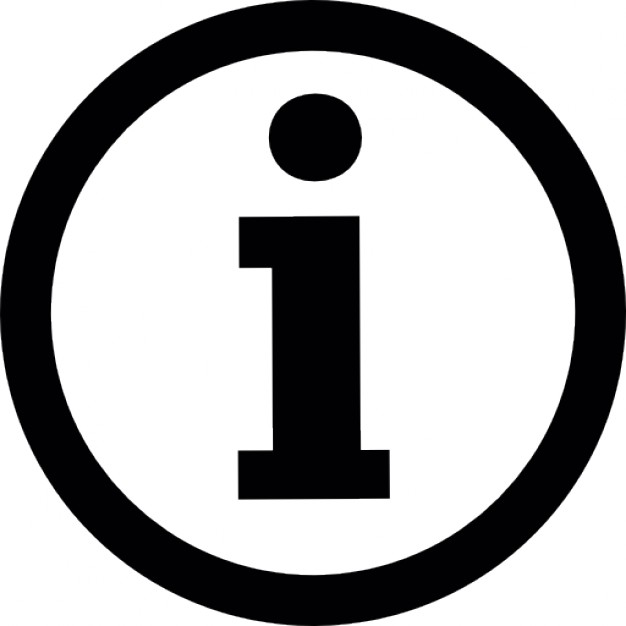 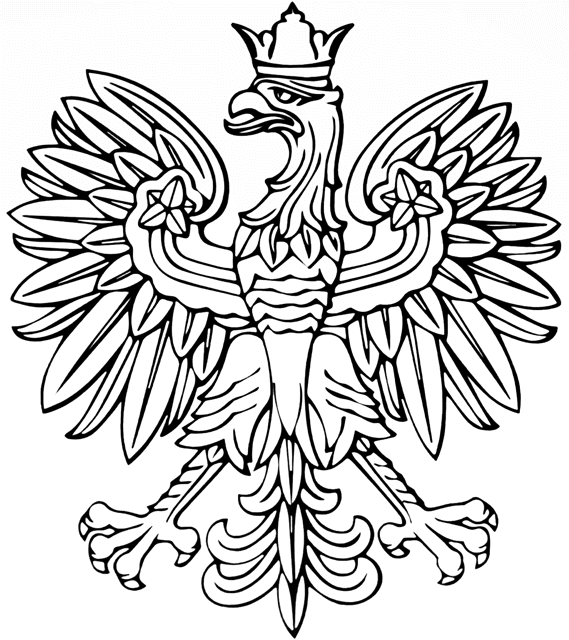 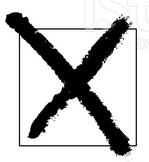 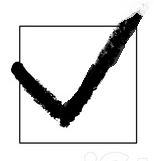 